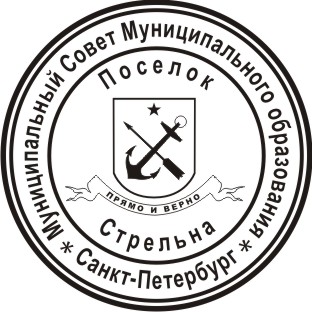 МЕСТНАЯ АДМИНИСТРАЦИЯМУНИЦИПАЛЬНОГО ОБРАЗОВАНИЯ ПОСЕЛОК СТРЕЛЬНАПОСТАНОВЛЕНИЕ Об утверждении муниципальных программ, ведомственных целевых программ, непрограммных направлений деятельности на 2022 год  В соответствии с Бюджетным кодексом Российской Федерации, Уставом Внутригородского муниципального образования Санкт-Петербурга поселок СтрельнаУтвердить муниципальные программы, направленные на решение вопросов местного значения, на 2022 год согласно приложениям 1-8 к настоящему постановлению.Утвердить ведомственные целевые программы, направленные на решение вопросов местного значения, на 2022 год согласно приложениям 9-16 к настоящему постановлению.Утвердить непрограммные направления деятельности, направленные на решение вопросов местного значения, на 2022 год согласно приложениям 17-20 к настоящему постановлению. Контроль за исполнением настоящего постановления оставляю за собой.Настоящее постановление вступает в силу с 01.01.2022 года.Настоящее постановление вступает в силу с момента его официального опубликования (обнародования).Глава местной администрации				И.А. КлимачеваПриложение 1к постановлению Местной администрацииМуниципального образования поселок Стрельнаот 18.10.2021 №175ПАСПОРТмуниципальной программы«Участие в организации и финансировании временного трудоустройства несовершеннолетних в возрасте от 14 до 18 лет в свободное от учебы время»Перечень программных мероприятийХарактеристика проблемы	Временная занятость несовершеннолетних граждан - общедоступная трудовая деятельность, имеющая социально полезную направленность и организуемая для граждан в возрасте от 14 до 18 лет. Это мероприятие направлено на воспитание трудовых навыков, экономической самостоятельности, ответственности и дисциплинированности у несовершеннолетних граждан.	Организация временного трудоустройства несовершеннолетних граждан в возрасте от 14 до 18 лет в свободное от учебы время является одной из активных программ содействия занятости населения. Временное трудоустройство несовершеннолетних граждан в возрасте от 14 до 18 лет в свободное от учёбы время носит социально-значимый характер, помогает снизить уровень преступности среди несовершеннолетних, приобщить их к труду, получить первые профессиональные навыки еще со школьной скамьи, поддержать материально.	В целях организации временного трудоустройства подростков службой занятости проводится целенаправленная работа, которая включает анализ состояния рынка труда в районе, изучение потребности подростков в трудоустройстве, возможности работодателей в обеспечении их занятости.	Немногие работодатели готовы использовать неквалифицированный труд несовершеннолетних. Предоставление субсидий из средств бюджета Муниципального образования позволит возместить работодателям расходы на создание рабочих мест для временного трудоустройства несовершеннолетних. 	Временное трудоустройство несовершеннолетних окажет существенное воздействие на профилактику безнадзорности среди подростков.Обоснование объемов бюджетных ассигнований на реализацию мероприятияПриложение 2к постановлению Местной администрацииМуниципального образования поселок Стрельнаот 18.10.2021 №175ПАСПОРТмуниципальной программы«Содействие развитию малого бизнеса на территории муниципального образования»Перечень программных мероприятийХарактеристика текущего состояния	Социально-экономическое развитие является основой для обеспечения всех направлений жизнедеятельности поселка. В рамках развития экономики обеспечивается занятость населения, формируются поступления в бюджет, удовлетворяются потребности общества в разнообразных товарах, работах и услугах. Устойчиво развивающаяся экономика является базой для создания благоприятной среды и условий комфортного проживания населения. Фундаментом такой экономики, в том числе, является динамичное развитие малого предпринимательства. 	По данным единого реестра субъектов малого и среднего предпринимательства на 1 октября 2021 года на территории муниципального образования зарегистрировано 561 субъектов малого и среднего предпринимательства: 11 малых предприятий, 545 микропредприятий, 5 средних предприятия. 	Создание добросовестной конкурентной среды благоприятно влияет на одну из важнейших сфер деятельности - потребительский рынок, который выполняет важную роль в создании рабочих мест, формирует значительные поступления в бюджет.	Потребительский рынок складывается из следующих секторов: предприятия бытового обслуживания (25 предприятий), предприятия общественного питания (19 предприятий), предприятия розничной торговли (34 предприятие), предприятия торговли непродовольственными товарами (25 предприятия), салоны красоты (8 предприятий).Основной целью политики поддержки малого бизнеса является создание благоприятных условий для формирования малого бизнеса на территории Муниципального образования поселок Стрельна.Для решения задач по развитию малого предпринимательства в муниципальном образовании органы местного самоуправления должны сочетать территориальный и отраслевые аспекты планирования, учитывать научный и производственный потенциал территории. Исходя из материальных и трудовых ресурсов муниципального образования, формируются конкретные мероприятия, достижение и выполнение которых позволит создать благоприятный режим функционирования малого предпринимательства.Приложение 3к постановлению Местной администрацииМуниципального образования поселок Стрельнаот 18.10.2021 №175ПАСПОРТмуниципальной программы«Участие в реализации мер по профилактике дорожно-транспортного травматизма на территории муниципального образования»Перечень программных мероприятийХарактеристика текущего состояния	Проблема аварийности, связанной с автомобильным транспортом, приобрела особую остроту в связи с недостаточной эффективностью функционирования системы обеспечения безопасности дорожного движения, крайне низкой дисциплиной участников дорожного движения и несоответствием дорожно-транспортной инфраструктуры потребностям общества и государства в безопасном дорожном движении.За 12 месяцев 2020 года на территории Петродворцового района Санкт-Петербурга число дорожно - транспортных происшествий уменьшилось на 14,0 % (1496 (-243)), в том числе на 21,4 % ДТП с пострадавшими (103 (‑ 28)). Число раненых снизилось на 23,0 % (127(-38)). На 27,3% меньше зарегистрировано ДТП с участием несовершеннолетних 11 (-4). Основными причинами ДТП по вине   водителей являются: нарушение правил проезда пешеходного перехода; неправильный выбор дистанции; несоблюдение очередности проезда 16 (-7) - ранено 16 (-7) человек. По вине пешеходов произошло 9 (=) ДТП, что составляет 8,7 % от общего количества ДТП, в результате чего ранено 9 (=) человек. Основную часть нарушений ПДД со стороны пешеходов, повлекших ДТП, составляют: переход через проезжую часть вне зоны пешеходного перехода, неподчинение сигналам регулирования, переход проезжей части в неустановленном месте.		Для эффективного решения проблем, связанных с дорожно-транспортной аварийностью, и дальнейшего снижения уровня дорожно-транспортных происшествий необходима реализация системы мероприятий по повышению безопасности дорожного движения, включающую в себя профилактику дорожно-транспортного травматизма.Приложение 4к постановлению Местной администрацииМуниципального образования поселок Стрельнаот 18.10.2021 №175ПАСПОРТмуниципальной программы«Участие в мероприятиях по охране окружающей среды в границах муниципального образования, осуществлению экологического просвещения, а также организации экологического воспитания и формирования экологической культуры в области с твердыми коммунальными отходами»Перечень программных мероприятийХарактеристика проблемы	Качество окружающей среды в Санкт-Петербурге определяется степенью негативного воздействия хозяйственной деятельности человека на атмосферный воздух, поверхностные воды, почвы, зеленые насаждения, биологические виды, а также геологическую среду.Муниципальная программа «Участие в мероприятиях по охране окружающей среды в границах муниципального образования, осуществлению экологического просвещения, а также организации экологического воспитания и формирования экологической культуры в области с твердыми коммунальными отходами» разработана в целях развития эколого-просветительской деятельности жителей МО, создания реальных возможностей для проживания в условиях благоприятной для жизни и здоровья окружающей среды.В соответствии с целым рядом федеральных законов, законов и нормативных актов Санкт-Петербурга, право граждан на получение информации, в том числе по охране окружающей среды – это законодательно закрепленная обязанность органов государственной власти и органов местного самоуправления.Программа разработана для более полной реализации конституционного права граждан, проживающих на территории муниципального образования, на получение своевременной информации об экономической, социальной и политической обстановке, в том числе о деятельности органов государственной власти и органов местного самоуправления в области охраны окружающей среды.Приложение 5к постановлению Местной администрацииМуниципального образования поселок Стрельнаот 18.10.2021 №175ПАСПОРТмуниципальной программы«Участие в формах, установленных законодательством Санкт-Петербурга, в мероприятиях по профилактике незаконного потребления наркотических средств и психотропных веществ, новых потенциально опасных психоактивных веществ, наркомании в Санкт-Петербурге и Участие в реализации мероприятий по охране здоровья граждан от воздействия окружающего табачного дыма и последствий потребления табака на территории муниципального образования»Перечень программных мероприятийХарактеристика текущего состояния	В Стратегии национальной безопасности Российской Федерации, утвержденной Указом Президента Российской Федерации от 31.12.2015 № 683, одним из источников угроз государственной и общественной безопасности названа деятельность преступных организаций и группировок, в том числе транснациональных, связанная с незаконным оборотом наркотических средств и психотропных веществ. Наркомания и доступность психоактивных и психотропных веществ для незаконного потребления также создают угрозу национальной безопасности в сфере охраны здоровья граждан.Профилактика незаконного потребления наркотических средств и психотропных веществ, новых потенциально опасных психоактивных веществ, наркомании является одной из форм борьбы с незаконным оборотом наркотиков.Программа разработана для пропаганды здорового образа жизни и ответственного отношения к своему здоровью, снижению распространенности незаконного потребления наркотиков, а также наркомании и правонарушений, связанных с незаконным оборотом наркотиков,.Проблема табакокурения - тяжелейшая проблема современного общества. Результатом табакокурения является огромное множество различных болезней, а также высокий уровень смертности.Огромный ассортимент табачных изделий на прилавках магазинов, повсеместная реклама и легкая доступность привлекают в ряды курильщиков все больше людей, и что гораздо страшнее подростков, детей и женщин. На фоне так называемой «табачной эпидемии» психоэмоциональность населения находится в состоянии постоянного напряжения, что негативно сказывается на нервной системе, ухудшение питания приводит к серьезным проблемам в пищеварительной системе, отсутствие стремления к ведению здорового образа жизни постепенно ведет к хронической заболеваемости нации и передается через поколения. Кроме огромного вреда здоровью курильщики наносят себе не малый и материальный вред. На табачные изделия тратятся приличные денежные средства, что, безусловно, приводит к снижению качества жизни, ведь те деньги, которые могли быть потрачены на что-то более полезное, вкладываются в сознательное отравление собственного организма. Проблема табакокурения заключается не только в нанесении физического вреда, но и непоправимого ущерба психическому состоянию человека. Психоактивные вещества, которые содержатся в табачном дыме, способны вызвать серьезные нарушения психики, повышают конфликтность личности, снижают работоспособность и умственную активность, и, как следствие, производительность труда. Курящие люди становятся более раздражительными, обидчивыми, а также несдержанными. Для многих курильщиков курение становится единственным способом нормализации своего психического состояния (хотя на самом деле это далеко не так), что может приводить к неадекватному состоянию в случае лишения сигарет или невозможности покурить. Поэтому крайне важно уделять должное внимание профилактике табакокурения. Комплекс мер, направленных на разрешение этих проблем и станет приоритетным в реализации Программы.Приложение 6к постановлению Местной администрацииМуниципального образования поселок Стрельнаот 18.10.2021 №175ПАСПОРТмуниципальной программы«Участие в профилактике терроризма и экстремизма, а также в минимизации и (или) ликвидации последствий их проявлений на территории муниципального образования»Перечень программных мероприятийХарактеристика текущего состояния		В современных условиях терроризм является одной из основных угроз национальной безопасности Российской Федерации, что определяет необходимость противодействия ему на всех направлениях.	Приоритетным направлением противодействия терроризму является предупреждение (профилактика) терроризма, которое обеспечивается, в том числе, путем создания системы противодействия идеологии терроризма.	Профилактика терроризма представляет собой совокупность мер политического, социального, правового, организационного, информационного и иного характера, направленных на выявление и устранение причин и условий, способствующих совершению преступлений террористической направленности, а также на оказание воспитательного воздействия на лиц в целях недопущения совершения ими указанных преступлений.	К вопросам местного значения органов местного самоуправления внутригородских муниципальных образований Санкт-Петербурга относится организация и проведение на территории муниципального образования информационно-пропагандистских мероприятий по разъяснению сущности терроризма и экстремизма, их общественной опасности, по формированию у граждан неприятия идеологии терроризма и экстремизма, в том числе путем распространения информационных материалов, печатной продукции, проведения разъяснительной работы и иных мероприятий.Приложение 7к постановлению Местной администрацииМуниципального образования поселок Стрельнаот 18.10.2021 №175 ПАСПОРТмуниципальной программы«Участие в укрепление межнационального и межконфессионального согласия на территории муниципального образования»Перечень программных мероприятийХарактеристика текущего состояния		В современных условиях межнациональные и межконфессиональные конфликты являются одной из угроз укрепления безопасности Российской Федерации, что определяет необходимость содействовать гармонизации отношений.	Приоритетным направлением укрепления межнациональных и межконфесиональных связей является предупреждение (профилактика) межнациональных и межконфессиональных конфликтов, которое обеспечивается, в том числе, путем создания системы противодействия идеологии.	Профилактика ксенофобии представляет собой совокупность мер политического, социального, правового, организационного, информационного и иного характера, направленных на выявление и устранение причин и условий, способствующих совершению преступлений межнациональной направленности, а также на оказание воспитательного воздействия на лиц в целях недопущения совершения ими указанных преступлений.	К вопросам местного значения органов местного самоуправления внутригородских муниципальных образований Санкт-Петербурга относится организация и проведение на территории муниципального образования информационно-пропагандистских мероприятий по укреплению межнациональных и межконфессиональных связей, в том числе путем распространения информационных материалов, печатной продукции, проведения разъяснительной работы и иных мероприятий.Приложение 8к постановлению Местной администрацииМуниципального образования поселок Стрельнаот 18.10.2021 № 175ПАСПОРТмуниципальной программы«Участие в деятельности по профилактике правонарушений в Санкт-Петербурге в соответствии с федеральным законом Санкт-Петербурга»Перечень программных мероприятийХарактеристика текущего состояния   Профилактика правонарушений остается одним из главных инструментов противодействия преступности. Наиболее уязвимое направление - это профилактика правонарушений и преступности среди несовершеннолетних. Характер преступности обусловлен в основном социальной нестабильностью во многих семьях, отсутствием материальных средств и возможностью трудоустроиться, асоциальный и порой паразитический образ жизни некоторых граждан, алкоголизм, наркомания и т.д. Развитие и координация многоуровневой системы профилактики правонарушений – это деятельность органов и учреждений системы профилактики правонарушений по применению системы социальных, правовых и иных мер, направленных на выявление и устранение причин и условий, способствующих совершению правонарушений, а также деятельность по профилактике безнадзорности и правонарушений несовершеннолетних.Приложение 9к постановлению Местной администрацииМуниципального образования поселок Стрельнаот 18.10.2021 № 175ПАСПОРТведомственной целевой программы«Благоустройство территории муниципального образования»Приложение 1к паспорту ведомственной целевой программы 	Целевые индикаторыПеречень программных мероприятийПОЯСНИТЕЛЬНАЯ ЗАПИСКАОбоснование необходимости реализации ведомственной целевой программыВнутригородское муниципальное образование Санкт-Петербурга поселок Стрельна (далее – Муниципальное образование поселок Стрельна) находится на территории Петродворцового района Санкт-Петербурга. Границы Муниципального образования поселок Стрельна установлены Законом Санкт-Петербурга от 25.07.2005 № 411-68 «О территориальном устройстве Санкт-Петербурга». Площадь территории Муниципального образования поселок Стрельна составляет 19 238250,08 кв.м. По состоянию на 01.01.2020 года численность населения составляет 14871 чел. На территории Муниципального образования поселок Стрельна обустроено 38 дворов, 25 детских и 4 спортивных площадки, установлено 203 вазона для цветочного оформления. Благоустройство территории является одним из наиболее эффективных инструментов повышения привлекательности Муниципального образования поселок Стрельна для проживания, работы и проведения свободного времени. Повышение уровня благоустройства территории стимулирует позитивные тенденции в социально-экономическом развитии Муниципального образования поселок Стрельна и, как следствие, повышение качества жизни населения.Имеющиеся объекты благоустройства, расположенные на территории Муниципального образования поселок Стрельна, не обеспечивают в полной мере растущие потребности населения и не удовлетворяют современным требованиям, предъявляемым к их качеству, уровню экологии, эстетическому и архитектурному облику, а уровень износа элементов благоустройства продолжает увеличиваться.  Пришло в негодность покрытие проездов на внутриквартальных территориях. Анализ обеспеченности внутриквартальных территорий элементами благоустройства показывает, что уровень их комфортности не в достаточной мере отвечает современным характеристикам дворовых пространств. Ежегодно возникает потребность в ремонте существующих объектов благоустройства, связанная с естественным износом, снижением уровня общей культуры населения, выражающимся в отсутствии бережливого отношения к объектам муниципальной собственности, потребность в замене морально и физически устаревшего оборудования современным. Внутриквартальные территории необходимо обустраивать детскими и спортивными площадками, газонными ограждениями, устройствами для вертикального озеленения и цветниками, малыми архитектурными формами.  В связи с увеличением населения и растущей автомобилизацией населения, парковкой автомобилей в неустановленных местах, а также на газонах, возникает необходимость в размещении покрытий, предназначенных для кратковременного и длительного хранения индивидуального автотранспорта на внутриквартальных территориях.Без реализации мер по повышения уровня благоустройства и создания комфортной городской среды нельзя добиться эффективного социально-экономического развития территории, а также обеспечить в полной мере безопасность жизнедеятельности, охраны окружающей среды и экологического благополучия. Описание социальных, экономических и экологических последствий реализации ведомственной целевой программы, оценка рисков ее реализацииРеализация мероприятий ведомственной целевой программы позволит улучшить эстетическое состояние территории, и тем самым, повысит комфортность для проживания населения и привлекательность для приобретения жилья на территории Муниципального образования поселок Стрельна и экономического развития.Ожидаемые конечные результаты реализации ведомственной целевой программы предусматривают повышение уровня благоустройства территории Муниципального образования поселок Стрельна, улучшение санитарного содержания территории, экологической безопасности, безопасного движения транспорта и граждан, созданию условий для отдыха и комфортного проживания. На основе анализа мероприятий, предлагаемых для реализации в рамках ведомственной целевой программы, выделены следующие риски ее реализации.Финансовые риски связаны с возникновением бюджетного дефицита и недостаточным, вследствие этого, уровнем бюджетного финансирования. Возникновение указанных рисков может привести к сокращению объемов финансирования запланированных мероприятий, прекращению финансирования ряда мероприятий и, как следствие, выполнению не в полном объеме или невыполнению как непосредственных, так и конечных результатов ведомственной целевой программы. Снижение влияния указанной группы рисков достигается путем определения приоритетов для первоочередного финансирования расходов, планирования расходов с применением методик оценки эффективности бюджетных расходов.Риски возникновения обстоятельств непреодолимой силы. Возникновение данных рисков может привести к недофинансированию запланированных мероприятий ведомственной целевой программы.Правовые риски связаны с изменением действующего законодательства, длительностью формирования нормативной правовой базы, необходимой для эффективной реализации ведомственной целевой программы. Это может привести к существенному увеличению планируемых сроков или изменению условий реализации ведомственной целевой программы. Для минимизации воздействия данной группы рисков в рамках реализации ведомственной целевой программы планируется на этапе разработки проектов документов проводить мониторинг планируемых изменений в законодательстве.Административные риски связаны с неэффективным управлением реализации мероприятий ведомственной целевой программы, низкой эффективностью взаимодействия заинтересованных сторон, что может повлечь за собой потерю управляемости, нарушение планируемых сроков реализации мероприятий ведомственной целевой программы, невыполнение ее целей и задач, не достижение плановых значений показателей, неэффективное использование бюджетных средств, снижение качества выполнения мероприятий ведомственной целевой программы. Основными условиями минимизации административных рисков является формирование эффективной системы управления реализацией ведомственной целевой программы, создание системы мониторинга реализации ведомственной целевой программы, своевременная корректировка мероприятий ведомственной целевой программы.Кадровые риски обусловлены определенным дефицитом высококвалифицированных кадров, что снижает эффективность и качество работы. Снижение влияния данной группы рисков предполагается посредством обеспечения подбора квалифицированных кадров и переподготовки (повышения квалификации) имеющихся специалистов, формирования резерва кадров.Обоснование объемов бюджетных ассигнований на реализацию ведомственной целевой программыФинансирование мероприятий ведомственной целевой программы осуществляется за счет средств местного бюджета Муниципального образования поселок Стрельна.Сведения объеме бюджетных ассигнований на реализацию мероприятий ведомственной целевой программы приведены в Перечне программных мероприятий, являющемся частью ведомственной целевой программы.Обоснование объема бюджетных ассигнований на реализацию мероприятий ведомственной целевой программы осуществляется в соответствии с Методическими рекомендациями по применению методов определения начальной (максимальной) цены контракта, цены контракта, заключаемого с единственным поставщиком (подрядчиком, исполнителем).Адресная программа выполнения работ по проектированию благоустройства при размещении элементов благоустройстваАдресная программа выполнения работ по содержанию внутриквартальных территорий в части обеспечения ремонта покрытий, расположенных на внутриквартальных территориях, и проведения санитарных рубок (в том числе удаление аварийных, больных деревьев и кустарников) на территориях, не относящихся к территориям зеленых насаждений в соответствии с законом Санкт-ПетербургаАдресная программавыполнения работ по размещению, содержанию спортивных, детских площадок, включая ремонт расположенных на них элементов благоустройства, на внутриквартальных территориях   Адресная программавыполнения работ по размещению, содержанию, включая ремонт, ограждений декоративных, ограждений газонных, полусфер, надолбов, приствольных решеток, устройств для вертикального озеленения и цветочного оформления, навесов, беседок, уличной мебели, урн, элементов озеленения, информационных щитов и стендов, размещению планировочного устройства, за исключением велосипедных дорожек; размещению покрытий, в том числе предназначенных для кратковременного и длительного хранения индивидуального автотранспорта, на внутриквартальных территорияхАдресная программавыполнения работ по осуществлению благоустройства элементов благоустройстваПриложение 10к постановлению Местной администрацииМуниципального образования поселок Стрельнаот 18.10.2021 №175ПАСПОРТведомственной целевой программы«Осуществление работ в сфере озеленения на территории Муниципального образования поселок Стрельна»Приложение 1к паспорту ведомственной целевой программы 	Целевые индикаторыПеречень программных мероприятийПОЯСНИТЕЛЬНАЯ ЗАПИСКАОбоснование необходимости реализации ведомственной целевой программыВ соответствии пунктом 91 части 2 статьи 10  Закона Санкт-Петербурга от 23.09.2009 № 420-79 «Об организации местного самоуправления в Санкт-Петербурге» (вступает в силу с 01.01.2020) к вопросам местного значения Муниципального образования поселок Стрельна относится осуществление работ в сфере озеленения на территории муниципального образования.В соответствии с Перечнем территорий зеленых насаждений общего пользования местного значения, утвержденным Законом Санкт-Петербурга от 19.09.2007 №430-85 «О зеленых насаждениях общего пользования» в пределах границ Муниципального образования поселок Стрельна находится 37 территорий зеленых насаждений общего пользования местного значения общей площадью 67074 кв.м. Современная массовая застройка и размещение на территории муниципального образования объектов городской инфраструктуры, загрязнение атмосферы отдаляют городские территории по их организации от исходных природных ландшафтов, при этом прогрессирует снижение эстетических качеств территорий, нарушение природной среды, и, как следствие, обострение медицинских и психологических проблем населения, проживающего на таких территориях.Необходимость противодействия перечисленным выше отрицательным антропогенным факторам выводит в разряд актуальных задач вопросы озеленения территории Муниципального образования поселок Стрельна.Зеленые насаждения играют исключительную роль в оздоровлении воздушного бассейна и улучшении микроклимата, формировании благоприятной среды обитания человека благодаря следующим свойствам:поглощение углекислого газа и выделение кислорода в ходе фотосинтеза;понижение температуры воздуха за счет испарения влаги;снижение уровня шума;снижение уровня загрязнения воздуха пылью и газами;защита от ветров;выделение растениями фитонцидов - летучих веществ, убивающих болезнетворные микробы;положительное влияние на нервную систему человека.
Кроме того, благодаря продуманно размещенной и ухоженной системе озелененных пространств территория приобретает эстетичный вид.Реализация ведомственной целевой программы направлена на обеспечение прав граждан на благоприятную окружающую среду, обеспечение благоприятных условий жизнедеятельности человека, охрану и защиту зеленого фонда. Описание социальных, экономических и экологических последствий реализации ведомственной целевой программы, оценка рисков ее реализацииРеализация мероприятий ведомственной целевой программы позволит улучшить эстетическое и экологическое состояние территории, и тем самым, повысит комфортность для проживания населения и привлекательность для приобретения жилья на территории Муниципального образования поселок Стрельна и экономического развития.Ожидаемые конечные результаты реализации ведомственной целевой программы предусматривают повышение уровня благоустройства территории Муниципального образования поселок Стрельна, улучшение санитарного содержания территории, экологической безопасности, создание условий для отдыха и комфортного проживания. На основе анализа мероприятий, предлагаемых для реализации в рамках ведомственной целевой программы, выделены следующие риски ее реализации.Финансовые риски связаны с возникновением бюджетного дефицита и недостаточным, вследствие этого, уровнем бюджетного финансирования. Возникновение указанных рисков может привести к сокращению объемов финансирования запланированных мероприятий, прекращению финансирования ряда мероприятий и, как следствие, выполнению не в полном объеме или невыполнению как непосредственных, так и конечных результатов ведомственной целевой программы. Снижение влияния указанной группы рисков достигается путем определения приоритетов для первоочередного финансирования расходов, планирования расходов с применением методик оценки эффективности бюджетных расходов.Риски возникновения обстоятельств непреодолимой силы. Возникновение данных рисков может привести к недофинансированию запланированных мероприятий ведомственной целевой программы.Правовые риски связаны с изменением действующего законодательства, длительностью формирования нормативной правовой базы, необходимой для эффективной реализации ведомственной целевой программы. Это может привести к существенному увеличению планируемых сроков или изменению условий реализации ведомственной целевой программы. Для минимизации воздействия данной группы рисков в рамках реализации ведомственной целевой программы планируется на этапе разработки проектов документов проводить мониторинг планируемых изменений в законодательстве.Административные риски связаны с неэффективным управлением реализации мероприятий ведомственной целевой программы, низкой эффективностью взаимодействия заинтересованных сторон, что может повлечь за собой потерю управляемости, нарушение планируемых сроков реализации мероприятий ведомственной целевой программы, невыполнение ее целей и задач, не достижение плановых значений показателей, неэффективное использование бюджетных средств, снижение качества выполнения мероприятий ведомственной целевой программы. Основными условиями минимизации административных рисков является формирование эффективной системы управления реализацией ведомственной целевой программы, создание системы мониторинга реализации ведомственной целевой программы, своевременная корректировка мероприятий ведомственной целевой программы.Кадровые риски обусловлены определенным дефицитом высококвалифицированных кадров, что снижает эффективность и качество работы. Снижение влияния данной группы рисков предполагается посредством обеспечения подбора квалифицированных кадров и переподготовки (повышения квалификации) имеющихся специалистов, формирования резерва кадров.Обоснование объемов бюджетных ассигнований на реализацию ведомственной целевой программыФинансирование мероприятий ведомственной целевой программы осуществляется за счет средств местного бюджета Муниципального образования поселок Стрельна.Сведения объеме бюджетных ассигнований на реализацию мероприятий ведомственной целевой программы приведены в Перечне программных мероприятий, являющемся частью ведомственной целевой программы.Обоснование объема бюджетных ассигнований на реализацию мероприятий ведомственной целевой программы осуществляется в соответствии с Распоряжением Комитета по экономической политике и стратегическому планированию Санкт-Петербурга от 28.05.2020 № 120-р «Об утверждении предельных нормативов затрат бюджета Санкт-Петербурга на уборку и санитарную очистку территорий, за исключением земельных участков, обеспечение уборки и санитарной очистки которых осуществляется гражданами и юридическими лицами либо отнесено к полномочиям исполнительных органов государственной власти Санкт-Петербурга, на 2022 год».Приложение 11к постановлению Местной администрацииМуниципального образования поселок Стрельнаот 18.10.2021 №175ПАСПОРТведомственной целевой программы«Текущий ремонт и содержание дорог, расположенных в пределах границ муниципального образования, в соответствии с перечнем, утвержденным Правительством Санкт-Петербурга»Приложение 1к паспорту ведомственной целевой программы Целевые индикаторыПеречень программных мероприятийПОЯСНИТЕЛЬНАЯ ЗАПИСКАОбоснование необходимости реализации ведомственной целевой программыВнутригородское муниципальное образование Санкт-Петербурга поселок Стрельна (далее – Муниципальное образование поселок Стрельна) находится на территории Петродворцового района Санкт-Петербурга. Границы Муниципального образования поселок Стрельна установлены Законом Санкт-Петербурга от 25.07.2005 № 411-68 «О территориальном устройстве Санкт-Петербурга». В соответствии с пунктом 4 части 4 статьи 10 Закона Санкт-Петербурга от 23.09.2009 № 420-79 «Об организации местного самоуправления в Санкт-Петербурге» к полномочиям органов местного самоуправления Муниципального образования поселок Стрельна относится выполнение работ по текущему ремонту и содержанию дорог, расположенных в пределах границ муниципального образования, в соответствии с перечнем, утвержденным Правительством Санкт-Петербурга. В соответствии с Постановлением Правительства Санкт-Петербурга от 26.06.2006 № 779 «О Перечне дорог, расположенных в пределах границ внутригородских муниципальных образований Санкт-Петербурга, текущий ремонт и содержание которых осуществляют органы местного самоуправления в Санкт-Петербурге» в пределах границ Муниципального образования поселок Стрельна находится 44 дороги общей протяженностью 11432,68 метров, площадь проезжей части и тротуаров составляет 58556 кв.м, площадь полосы отвода – 41676 кв.м.В результате выполнения работ по текущему ремонту поддерживается транспортно-эксплуатационное состояние автомобильных дорог, отвечающее требованиям нормативно-технической документации, а также обеспечивается безопасность движения транспорта и пешеходов, снижается аварийность, улучшается эстетическое восприятие.Сохранность существующих дорог во многом зависит и от нормативного круглогодичного содержания, что включает в себя комплекс мероприятий по предупреждению преждевременного разрушения и износа конструктивных элементов автомобильных дорог, а также по сохранению их текущего транспортно-эксплуатационного состояния. Выполнение необходимых нормативов сезонных работ позволяет поддерживать дороги в состоянии, отвечающем нормативным требованиям, стандартам, обеспечивающим безопасность дорожного движения.Недостаточные объемы ремонта и содержания автомобильных дорог отрицательно влияют на их технико-эксплуатационные показатели, увеличивая транспортные издержки в экономике, ограничивают транспортную доступность территорий, тем самым усугубляя положение в социальной сфере, вызывая недовольство населения отсутствием комфортной среды проживания. Кроме того, неудовлетворительные дорожные условия способствуют возникновению дорожно-транспортных происшествийОписание социальных, экономических и экологических последствий реализации ведомственной целевой программы, оценка рисков ее реализацииРеализация мероприятий ведомственной целевой программы позволит улучшить технико-эксплуатационные показатели, уменьшить экономические издержки, улучшить санитарное содержание дорог, экологической безопасности, повысит комфортность для проживания населения и привлекательность для приобретения жилья на территории Муниципального образования поселок Стрельна.На основе анализа мероприятий, предлагаемых для реализации в рамках ведомственной целевой программы, выделены следующие риски ее реализации.Финансовые риски связаны с возникновением бюджетного дефицита и недостаточным, вследствие этого, уровнем бюджетного финансирования. Возникновение указанных рисков может привести к сокращению объемов финансирования запланированных мероприятий, прекращению финансирования ряда мероприятий и, как следствие, выполнению не в полном объеме или невыполнению как непосредственных, так и конечных результатов ведомственной целевой программы. Снижение влияния указанной группы рисков достигается путем определения приоритетов для первоочередного финансирования расходов, планирования расходов с применением методик оценки эффективности бюджетных расходов.Риски возникновения обстоятельств непреодолимой силы. Возникновение данных рисков может привести к недофинансированию запланированных мероприятий ведомственной целевой программы.Правовые риски связаны с изменением действующего законодательства, длительностью формирования нормативной правовой базы, необходимой для эффективной реализации ведомственной целевой программы. Это может привести к существенному увеличению планируемых сроков или изменению условий реализации ведомственной целевой программы. Для минимизации воздействия данной группы рисков в рамках реализации ведомственной целевой программы планируется на этапе разработки проектов документов проводить мониторинг планируемых изменений в законодательстве.Административные риски связаны с неэффективным управлением реализации мероприятий ведомственной целевой программы, низкой эффективностью взаимодействия заинтересованных сторон, что может повлечь за собой потерю управляемости, нарушение планируемых сроков реализации мероприятий ведомственной целевой программы, невыполнение ее целей и задач, не достижение плановых значений показателей, неэффективное использование бюджетных средств, снижение качества выполнения мероприятий ведомственной целевой программы. Основными условиями минимизации административных рисков является формирование эффективной системы управления реализацией ведомственной целевой программы, создание системы мониторинга реализации ведомственной целевой программы, своевременная корректировка мероприятий ведомственной целевой программы.Кадровые риски обусловлены определенным дефицитом высококвалифицированных кадров, что снижает эффективность и качество работы. Снижение влияния данной группы рисков предполагается посредством обеспечения подбора квалифицированных кадров и переподготовки (повышения квалификации) имеющихся специалистов, формирования резерва кадров.Обоснование объемов бюджетных ассигнований на реализацию ведомственной целевой программыФинансирование мероприятий ведомственной целевой программы осуществляется за счет средств местного бюджета Муниципального образования поселок Стрельна.Сведения объеме бюджетных ассигнований на реализацию мероприятий ведомственной целевой программы приведены в Перечне программных мероприятий, являющемся частью ведомственной целевой программы.Обоснование объема бюджетных ассигнований на реализацию мероприятий ведомственной целевой программы осуществляется в соответствии с распоряжением Комитета по экономической политике и стратегическому планированию Санкт-Петербурга от 27.05.2020 №93-р «Об утверждении нормативов финансовых затрат на капитальный ремонт, ремонт и содержание автомобильных дорог регионального значения в Санкт-Петербурге на 2022 год и на плановый период 2023 и 2024 годов».Приложение 12к постановлению Местной администрацииМуниципального образования поселок Стрельнаот 18.10.2021 №175ПАСПОРТведомственной целевой программы«Организация и проведение досуговых мероприятий для жителей Муниципального образования поселок Стрельна»Перечень программных мероприятийПОЯСНИТЕЛЬНАЯ ЗАПИСКАОбоснование необходимости реализации ведомственной целевой программыВ соответствии с пунктами 4, 5 части 2 статьи 10 Закона Санкт-Петербурга от 23.09.2009 № 420-79 «Об организации местного самоуправления в Санкт-Петербурге» к полномочиям органов местного самоуправления Муниципального образования поселок Стрельна относится организация и проведение местных и участие в организации и проведении городских праздничных и иных зрелищных мероприятий; организация и проведение мероприятий по сохранению и развитию местных традиций и обрядов.По состоянию на 01.01.2021 года численность населения Муниципального образования поселок Стрельна составляет 14696 человек.Организация и проведение досуговых мероприятий для жителей Муниципального образования поселок Стрельна является одним из способов вовлечения населения в культурную жизнь города, позволяющем раскрыть свои индивидуальные особенности, а также приятно и с пользой провести свободное время.Описание социальных, экономических и экологических последствий реализации ведомственной целевой программы, оценка рисков ее реализацииРеализация мероприятий ведомственной целевой программы позволит создать благоприятные условия, обеспечивающих развитие нравственного, духовного и культурного потенциала различных групп населения, снизить социальную напряженность в обществе, обеспечит условия для отдыха населения, повысит комфортность для проживания населения и привлекательность для приобретения жилья на территории Муниципального образования поселок Стрельна и экономического развития.На основе анализа мероприятий, предлагаемых для реализации в рамках ведомственной целевой программы, выделены следующие риски ее реализации.Финансовые риски связаны с возникновением бюджетного дефицита и недостаточным, вследствие этого, уровнем бюджетного финансирования. Возникновение указанных рисков может привести к сокращению объемов финансирования запланированных мероприятий, прекращению финансирования ряда мероприятий и, как следствие, выполнению не в полном объеме или невыполнению как непосредственных, так и конечных результатов ведомственной целевой программы. Снижение влияния указанной группы рисков достигается путем определения приоритетов для первоочередного финансирования расходов, планирования расходов с применением методик оценки эффективности бюджетных расходов.Риски возникновения обстоятельств непреодолимой силы. Возникновение данных рисков может привести к недофинансированию запланированных мероприятий ведомственной целевой программы.Правовые риски связаны с изменением действующего законодательства, длительностью формирования нормативной правовой базы, необходимой для эффективной реализации ведомственной целевой программы. Это может привести к существенному увеличению планируемых сроков или изменению условий реализации ведомственной целевой программы. Для минимизации воздействия данной группы рисков в рамках реализации ведомственной целевой программы планируется на этапе разработки проектов документов проводить мониторинг планируемых изменений в законодательстве.Административные риски связаны с неэффективным управлением реализации мероприятий ведомственной целевой программы, низкой эффективностью взаимодействия заинтересованных сторон, что может повлечь за собой потерю управляемости, нарушение планируемых сроков реализации мероприятий ведомственной целевой программы, невыполнение ее целей и задач, не достижение плановых значений показателей, неэффективное использование бюджетных средств, снижение качества выполнения мероприятий ведомственной целевой программы. Основными условиями минимизации административных рисков является формирование эффективной системы управления реализацией ведомственной целевой программы, создание системы мониторинга реализации ведомственной целевой программы, своевременная корректировка мероприятий ведомственной целевой программы.Кадровые риски обусловлены определенным дефицитом высококвалифицированных кадров, что снижает эффективность и качество работы. Снижение влияния данной группы рисков предполагается посредством обеспечения подбора квалифицированных кадров и переподготовки (повышения квалификации) имеющихся специалистов, формирования резерва кадров.Обоснование объемов бюджетных ассигнований на реализацию ведомственной целевой программыФинансирование мероприятий ведомственной целевой программы осуществляется за счет средств местного бюджета Муниципального образования поселок Стрельна.Сведения объеме бюджетных ассигнований на реализацию мероприятий ведомственной целевой программы приведены в Перечне программных мероприятий, являющемся частью ведомственной целевой программы.Обоснование объема бюджетных ассигнований на реализацию мероприятий ведомственной целевой программы осуществляется в соответствии с Методическими рекомендациями по применению методов определения начальной (максимальной) цены контракта, цены контракта, заключаемого с единственным поставщиком (подрядчиком, исполнителем).Приложение 13к постановлению Местной администрацииМуниципального образования поселок Стрельнаот 18.10.2021 №175ПАСПОРТведомственной целевой программы«Организация и проведение местных и участие в организации и проведении городских праздничных и иных зрелищный мероприятий»Перечень программных мероприятийПОЯСНИТЕЛЬНАЯ ЗАПИСКАОбоснование необходимости реализации ведомственной целевой программыВ соответствии с пунктами 4, 5 части 2 статьи 10 Закона Санкт-Петербурга от 23.09.2009 № 420-79 «Об организации местного самоуправления в Санкт-Петербурге» к полномочиям органов местного самоуправления Муниципального образования поселок Стрельна относится организация и проведение местных и участие в организации и проведении городских праздничных и иных зрелищных мероприятий; организация и проведение мероприятий по сохранению и развитию местных традиций и обрядов.По состоянию на 01.01.2021 года численность населения Муниципального образования поселок Стрельна составляет 14696 человек.Организация и проведение праздничных и иных зрелищных мероприятий является одним из способов вовлечения населения в культурную жизнь города. Массовые мероприятия создают ощущение единства горожан, их национальное и культурное родство.Описание социальных, экономических и экологических последствий реализации ведомственной целевой программы, оценка рисков ее реализацииРеализация мероприятий ведомственной целевой программы позволит создать благоприятные условия, обеспечивающих развитие нравственного, духовного и культурного потенциала различных групп населения, снизить социальную напряженность в обществе, обеспечит условия для отдыха населения, повысит комфортность для проживания населения и привлекательность для приобретения жилья на территории Муниципального образования поселок Стрельна и экономического развития.На основе анализа мероприятий, предлагаемых для реализации в рамках ведомственной целевой программы, выделены следующие риски ее реализации.Финансовые риски связаны с возникновением бюджетного дефицита и недостаточным, вследствие этого, уровнем бюджетного финансирования. Возникновение указанных рисков может привести к сокращению объемов финансирования запланированных мероприятий, прекращению финансирования ряда мероприятий и, как следствие, выполнению не в полном объеме или невыполнению как непосредственных, так и конечных результатов ведомственной целевой программы. Снижение влияния указанной группы рисков достигается путем определения приоритетов для первоочередного финансирования расходов, планирования расходов с применением методик оценки эффективности бюджетных расходов.Риски возникновения обстоятельств непреодолимой силы. Возникновение данных рисков может привести к недофинансированию запланированных мероприятий ведомственной целевой программы.Правовые риски связаны с изменением действующего законодательства, длительностью формирования нормативной правовой базы, необходимой для эффективной реализации ведомственной целевой программы. Это может привести к существенному увеличению планируемых сроков или изменению условий реализации ведомственной целевой программы. Для минимизации воздействия данной группы рисков в рамках реализации ведомственной целевой программы планируется на этапе разработки проектов документов проводить мониторинг планируемых изменений в законодательстве.Административные риски связаны с неэффективным управлением реализации мероприятий ведомственной целевой программы, низкой эффективностью взаимодействия заинтересованных сторон, что может повлечь за собой потерю управляемости, нарушение планируемых сроков реализации мероприятий ведомственной целевой программы, невыполнение ее целей и задач, не достижение плановых значений показателей, неэффективное использование бюджетных средств, снижение качества выполнения мероприятий ведомственной целевой программы. Основными условиями минимизации административных рисков является формирование эффективной системы управления реализацией ведомственной целевой программы, создание системы мониторинга реализации ведомственной целевой программы, своевременная корректировка мероприятий ведомственной целевой программы.Кадровые риски обусловлены определенным дефицитом высококвалифицированных кадров, что снижает эффективность и качество работы. Снижение влияния данной группы рисков предполагается посредством обеспечения подбора квалифицированных кадров и переподготовки (повышения квалификации) имеющихся специалистов, формирования резерва кадров.Обоснование объемов бюджетных ассигнований на реализацию ведомственной целевой программыФинансирование мероприятий ведомственной целевой программы осуществляется за счет средств местного бюджета Муниципального образования поселок Стрельна.Сведения объеме бюджетных ассигнований на реализацию мероприятий ведомственной целевой программы приведены в Перечне программных мероприятий, являющемся частью ведомственной целевой программы.Обоснование объема бюджетных ассигнований на реализацию мероприятий ведомственной целевой программы осуществляется в соответствии с Методическими рекомендациями по применению методов определения начальной (максимальной) цены контракта, цены контракта, заключаемого с единственным поставщиком (подрядчиком, исполнителем).Приложение 14к постановлению Местной администрацииМуниципального образования поселок Стрельнаот 18.10.2021 №175ПАСПОРТведомственной целевой программы«Организация и проведение мероприятий по военно-патриотическому воспитанию молодежи Муниципального образования поселок Стрельна»Перечень программных мероприятийПОЯСНИТЕЛЬНАЯ ЗАПИСКАОбоснование необходимости реализации ведомственной целевой программыВ соответствии с пунктами 4, 5 части 2 статьи 10 Закона Санкт-Петербурга от 23.09.2009 № 420-79 «Об организации местного самоуправления в Санкт-Петербурге» к полномочиям органов местного самоуправления Муниципального образования поселок Стрельна относится организация и проведение мероприятий по военно-патриотическому воспитанию молодежи; организация и проведение мероприятий по сохранению и развитию местных традиций и обрядов.По состоянию на 01.01.2021 года численность населения Муниципального образования поселок Стрельна составляет 14696 человек.Организация и проведение военно-патриотических мероприятий является одним из способов приобщения населения к нравственным основам формирования активной жизненной позиции и деятельности на благо государства и общества граждан. Массовые военно-патриотические мероприятия создают ощущение единства горожан, чувства гордости, глубокого уважения и почитания к историческим символам и памятникам Отечества, повышение интереса граждан к военной истории Отечества и памятным датам.Описание социальных, экономических и экологических последствий реализации ведомственной целевой программы, оценка рисков ее реализацииРеализация мероприятий ведомственной целевой программы позволит создать благоприятные условия, обеспечивающих развитие нравственного, духовного и патриотического потенциала различных групп населения, снизить социальную напряженность в обществе, обеспечит условия для Создание условий для повышения гражданской ответственности за судьбу страны и малой Родины – Стрельны, укрепления чувства сопричастности граждан к великой истории и культуре России, обеспечить преемственность поколений, воспитать гражданина, любящего свою Родину и семью, имеющего активную жизненную позицию.На основе анализа мероприятий, предлагаемых для реализации в рамках ведомственной целевой программы, выделены следующие риски ее реализации.Финансовые риски связаны с возникновением бюджетного дефицита и недостаточным, вследствие этого, уровнем бюджетного финансирования. Возникновение указанных рисков может привести к сокращению объемов финансирования запланированных мероприятий, прекращению финансирования ряда мероприятий и, как следствие, выполнению не в полном объеме или невыполнению как непосредственных, так и конечных результатов ведомственной целевой программы. Снижение влияния указанной группы рисков достигается путем определения приоритетов для первоочередного финансирования расходов, планирования расходов с применением методик оценки эффективности бюджетных расходов.Риски возникновения обстоятельств непреодолимой силы. Возникновение данных рисков может привести к недофинансированию запланированных мероприятий ведомственной целевой программы.Правовые риски связаны с изменением действующего законодательства, длительностью формирования нормативной правовой базы, необходимой для эффективной реализации ведомственной целевой программы. Это может привести к существенному увеличению планируемых сроков или изменению условий реализации ведомственной целевой программы. Для минимизации воздействия данной группы рисков в рамках реализации ведомственной целевой программы планируется на этапе разработки проектов документов проводить мониторинг планируемых изменений в законодательстве.Административные риски связаны с неэффективным управлением реализации мероприятий ведомственной целевой программы, низкой эффективностью взаимодействия заинтересованных сторон, что может повлечь за собой потерю управляемости, нарушение планируемых сроков реализации мероприятий ведомственной целевой программы, невыполнение ее целей и задач, не достижение плановых значений показателей, неэффективное использование бюджетных средств, снижение качества выполнения мероприятий ведомственной целевой программы. Основными условиями минимизации административных рисков является формирование эффективной системы управления реализацией ведомственной целевой программы, создание системы мониторинга реализации ведомственной целевой программы, своевременная корректировка мероприятий ведомственной целевой программы.Кадровые риски обусловлены определенным дефицитом высококвалифицированных кадров, что снижает эффективность и качество работы. Снижение влияния данной группы рисков предполагается посредством обеспечения подбора квалифицированных кадров и переподготовки (повышения квалификации) имеющихся специалистов, формирования резерва кадров.Обоснование объемов бюджетных ассигнований на реализацию ведомственной целевой программыФинансирование мероприятий ведомственной целевой программы осуществляется за счет средств местного бюджета Муниципального образования поселок Стрельна.Сведения объеме бюджетных ассигнований на реализацию мероприятий ведомственной целевой программы приведены в Перечне программных мероприятий, являющемся частью ведомственной целевой программы.Обоснование объема бюджетных ассигнований на реализацию мероприятий ведомственной целевой программы осуществляется в соответствии с Методическими рекомендациями по применению методов определения начальной (максимальной) цены контракта, цены контракта, заключаемого с единственным поставщиком (подрядчиком, исполнителем).Приложение 15к постановлению Местной администрацииМуниципального образования поселок Стрельнаот 18.10.2021 №175ПАСПОРТведомственной целевой программы«Организация и проведение досуговых мероприятий для детей, подростков и молодежи Муниципального образования поселок Стрельна»Перечень программных мероприятийПОЯСНИТЕЛЬНАЯ ЗАПИСКАОбоснование необходимости реализации ведомственной целевой программыВ соответствии с пунктами 4, 5 части 2 статьи 10 Закона Санкт-Петербурга от 23.09.2009 № 420-79 «Об организации местного самоуправления в Санкт-Петербурге» к полномочиям органов местного самоуправления Муниципального образования поселок Стрельна относится организация и проведение досуговых мероприятий для жителей муниципального образования.Организация и проведение досуговых мероприятий для детей, подростков и молодежи Муниципального образования поселок Стрельна является одним из способов вовлечения населения в культурную жизнь города, позволяющем раскрыть свои индивидуальные особенности, а также приятно и с пользой провести свободное время.Описание социальных, экономических и экологических последствий реализации ведомственной целевой программы, оценка рисков ее реализацииРеализация мероприятий ведомственной целевой программы позволит создать благоприятные условия, обеспечивающих развитие нравственного, духовного и культурного потенциала различных групп населения, снизить социальную напряженность в обществе, обеспечит условия для отдыха населения, повысит комфортность для проживания населения и привлекательность для приобретения жилья на территории Муниципального образования поселок Стрельна и экономического развития.На основе анализа мероприятий, предлагаемых для реализации в рамках ведомственной целевой программы, выделены следующие риски ее реализации.Финансовые риски связаны с возникновением бюджетного дефицита и недостаточным, вследствие этого, уровнем бюджетного финансирования. Возникновение указанных рисков может привести к сокращению объемов финансирования запланированных мероприятий, прекращению финансирования ряда мероприятий и, как следствие, выполнению не в полном объеме или невыполнению как непосредственных, так и конечных результатов ведомственной целевой программы. Снижение влияния указанной группы рисков достигается путем определения приоритетов для первоочередного финансирования расходов, планирования расходов с применением методик оценки эффективности бюджетных расходов.Риски возникновения обстоятельств непреодолимой силы. Возникновение данных рисков может привести к недофинансированию запланированных мероприятий ведомственной целевой программы.Правовые риски связаны с изменением действующего законодательства, длительностью формирования нормативной правовой базы, необходимой для эффективной реализации ведомственной целевой программы. Это может привести к существенному увеличению планируемых сроков или изменению условий реализации ведомственной целевой программы. Для минимизации воздействия данной группы рисков в рамках реализации ведомственной целевой программы планируется на этапе разработки проектов документов проводить мониторинг планируемых изменений в законодательстве.Административные риски связаны с неэффективным управлением реализации мероприятий ведомственной целевой программы, низкой эффективностью взаимодействия заинтересованных сторон, что может повлечь за собой потерю управляемости, нарушение планируемых сроков реализации мероприятий ведомственной целевой программы, невыполнение ее целей и задач, не достижение плановых значений показателей, неэффективное использование бюджетных средств, снижение качества выполнения мероприятий ведомственной целевой программы. Основными условиями минимизации административных рисков является формирование эффективной системы управления реализацией ведомственной целевой программы, создание системы мониторинга реализации ведомственной целевой программы, своевременная корректировка мероприятий ведомственной целевой программы.Кадровые риски обусловлены определенным дефицитом высококвалифицированных кадров, что снижает эффективность и качество работы. Снижение влияния данной группы рисков предполагается посредством обеспечения подбора квалифицированных кадров и переподготовки (повышения квалификации) имеющихся специалистов, формирования резерва кадров.Обоснование объемов бюджетных ассигнований на реализацию ведомственной целевой программыФинансирование мероприятий ведомственной целевой программы осуществляется за счет средств местного бюджета Муниципального образования поселок Стрельна.Сведения объеме бюджетных ассигнований на реализацию мероприятий ведомственной целевой программы приведены в Перечне программных мероприятий, являющемся частью ведомственной целевой программы.Обоснование объема бюджетных ассигнований на реализацию мероприятий ведомственной целевой программы осуществляется в соответствии с Методическими рекомендациями по применению методов определения начальной (максимальной) цены контракта, цены контракта, заключаемого с единственным поставщиком (подрядчиком, исполнителем).Приложение 16к постановлению Местной администрацииМуниципального образования поселок Стрельнаот 18.10.2021 №175ПАСПОРТведомственной целевой программы«Обеспечение условий для развития на территории Муниципального образования поселок Стрельна физической культуры и спорта, организация и проведение официальных физкультурных мероприятий, физкультурно-оздоровительных мероприятий и спортивных мероприятий муниципального образования»Перечень программных мероприятийПОЯСНИТЕЛЬНАЯ ЗАПИСКАОбоснование необходимости реализации ведомственной целевой программыВ соответствии с пунктом 6 части 2 статьи 10 Закона Санкт-Петербурга от 23.09.2009 № 420-79 «Об организации местного самоуправления в Санкт-Петербурге» к полномочиям органов местного самоуправления Муниципального образования поселок Стрельна относится обеспечение условий для развития на территории Муниципального образования поселок Стрельна физической культуры и спорта, организация и проведение официальных физкультурных мероприятий, физкультурно-оздоровительных мероприятий и спортивных мероприятий муниципального образования.Развитие физической культуры и массового спорта в Санкт-Петербурге имеет приоритетное значение для укрепления здоровья горожан и повышения качества их жизни и в связи с этим является одним из ключевых факторов, обеспечивающих устойчивое социально-экономическое развитие Санкт-Петербурга. В соответствии со Стратегией развития физической культуры и спорта в Российской Федерации до 2020 года, утвержденной распоряжением Правительства Российской Федерации от 07.08.2009 № 1101-р, уставлен показатель увеличения доли граждан, систематически занимающихся физической культурой и спортом, в общей численности населения до 40 % к 2020 году, в соответствии со Стратегией экономического и социального развития Санкт-Петербурга на период до 2030 года, утвержденной постановлением Правительства Санкт-Петербурга от 13.05.2014 № 355, – увеличение до 50% к 2030 году. По состоянию на 01.01.2021 года численность населения Муниципального образования поселок Стрельна составляет 14696 человек. Доля населения, систематически занимающегося физической культурой и спортом, в общей численности населения Муниципального образования составляет около 40%.Физическая культура и спорт являются неотъемлемой частью современного образа жизни, социального и культурно-нравственного развития общества. Они способствуют развитию отношений между гражданами, государствами. Распространение здорового образа жизни предполагает внедрение в жизнь общества и закрепление в ней физической культуры и спорта, формирование у населения стремления к здоровому образу жизни через занятия физической культурой и спортом.Описание социальных, экономических и экологических последствий реализации ведомственной целевой программы, оценка рисков ее реализацииРеализация мероприятий ведомственной целевой программы позволит обеспечить условия для развития на территории Муниципального образования поселок Стрельна физической культуры и спорта, создать условия для занятий спортом, вовлечения большего числа жителей в спортивно-массовые мероприятия, что позволит укреплять здоровье граждан, популяризовать здоровый образ жизни и обеспечить занятость в свободное время.На основе анализа мероприятий, предлагаемых для реализации в рамках ведомственной целевой программы, выделены следующие риски ее реализации.Финансовые риски связаны с возникновением бюджетного дефицита и недостаточным, вследствие этого, уровнем бюджетного финансирования. Возникновение указанных рисков может привести к сокращению объемов финансирования запланированных мероприятий, прекращению финансирования ряда мероприятий и, как следствие, выполнению не в полном объеме или невыполнению как непосредственных, так и конечных результатов ведомственной целевой программы. Снижение влияния указанной группы рисков достигается путем определения приоритетов для первоочередного финансирования расходов, планирования расходов с применением методик оценки эффективности бюджетных расходов.Риски возникновения обстоятельств непреодолимой силы. Возникновение данных рисков может привести к недофинансированию запланированных мероприятий ведомственной целевой программы.Правовые риски связаны с изменением действующего законодательства, длительностью формирования нормативной правовой базы, необходимой для эффективной реализации ведомственной целевой программы. Это может привести к существенному увеличению планируемых сроков или изменению условий реализации ведомственной целевой программы. Для минимизации воздействия данной группы рисков в рамках реализации ведомственной целевой программы планируется на этапе разработки проектов документов проводить мониторинг планируемых изменений в законодательстве.Административные риски связаны с неэффективным управлением реализации мероприятий ведомственной целевой программы, низкой эффективностью взаимодействия заинтересованных сторон, что может повлечь за собой потерю управляемости, нарушение планируемых сроков реализации мероприятий ведомственной целевой программы, невыполнение ее целей и задач, не достижение плановых значений показателей, неэффективное использование бюджетных средств, снижение качества выполнения мероприятий ведомственной целевой программы. Основными условиями минимизации административных рисков является формирование эффективной системы управления реализацией ведомственной целевой программы, создание системы мониторинга реализации ведомственной целевой программы, своевременная корректировка мероприятий ведомственной целевой программы.Кадровые риски обусловлены определенным дефицитом высококвалифицированных кадров, что снижает эффективность и качество работы. Снижение влияния данной группы рисков предполагается посредством обеспечения подбора квалифицированных кадров и переподготовки (повышения квалификации) имеющихся специалистов, формирования резерва кадров.Обоснование объемов бюджетных ассигнований на реализацию ведомственной целевой программыФинансирование мероприятий ведомственной целевой программы осуществляется за счет средств местного бюджета Муниципального образования поселок Стрельна.Сведения объеме бюджетных ассигнований на реализацию мероприятий ведомственной целевой программы приведены в Перечне программных мероприятий, являющемся частью ведомственной целевой программы.Обоснование объема бюджетных ассигнований на реализацию мероприятий ведомственной целевой программы осуществляется в соответствии с Методическими рекомендациями по применению методов определения начальной (максимальной) цены контракта, цены контракта, заключаемого с единственным поставщиком (подрядчиком, исполнителем).Приложение 17к постановлению Местной администрацииМуниципального образования поселок Стрельнаот 18.10.2021 №175НЕПРОГРАММНОЕ НАПРАВЛЕНИЕ ДЕЯТЕЛЬНОСТИ «Организация профессионального образования и дополнительного профессионального образования выборных должностных лиц местного самоуправления, членов выборных органов местного самоуправления, депутатов муниципальных советов муниципальных образований, муниципальных служащих и работников муниципальных учреждений, организация подготовки кадров для муниципальной службы в порядке, предусмотренном законодательством Российской Федерации об образовании и законодательством Российской Федерации о муниципальной службе»Обоснование объемов бюджетных ассигнований на реализацию мероприятияОбоснование объема бюджетных ассигнований на реализацию непрограммного направления деятельности осуществляется в соответствии с Методическими рекомендациями по применению методов определения начальной (максимальной) цены контракта, цены контракта, заключаемого с единственным поставщиком (подрядчиком, исполнителем).Приложение 18к постановлению Местной администрацииМуниципального образования поселок Стрельнаот 18.10.2021 г. № 175НЕПРОГРАММНОЕ НАПРАВЛЕНИЕ ДЕЯТЕЛЬНОСТИ «Выполнение работ по проведению в установленном порядке минимально необходимых мероприятий по обеспечению доступности городской среды для маломобильных групп населения  на территории Муниципального образования поселок Стрельна»Обоснование объемов бюджетных ассигнований на реализацию мероприятияОбоснование объема бюджетных ассигнований на реализацию непрограммного направления деятельности осуществляется в соответствии с Методическими рекомендациями по применению методов определения начальной (максимальной) цены контракта, цены контракта, заключаемого с единственным поставщиком (подрядчиком, исполнителем).Для определения НМЦК использована ценовая информация от поставщиков (к расчету прилагаются), на основании п. 3.7.1 Приказа МЭР от 02.10.2013 № 567 "Об утверждении Методических рекомендаций по применению методов определения начальной /максимальной/ цены контракта, цены контракта, заключаемого с единственным поставщиком /подрядчиком, исполнителем/"Приложение 19к постановлению Местной администрацииМуниципального образования поселок Стрельнаот 18.10.2021 №175НЕПРОГРАММНОЕ НАПРАВЛЕНИЕ ДЕЯТЕЛЬНОСТИ «Оказание натуральной помощи малообеспеченным гражданам, находящимся в трудной жизненной ситуации, нарушающей жизнедеятельность гражданина, которую он не может преодолеть самостоятельно, в виде обеспечения их топливом»Обоснование объемов бюджетных ассигнований на реализацию мероприятияРаспоряжение Комитета по тарифам Санкт-Петербурга от 18 декабря 2020 года N 253-р «Об установлении цен на твердое топливо, реализуемое гражданам, управляющим организациям, товариществам собственников жилья, жилищным, жилищно-строительным или иным специализированным потребительским кооперативам, созданным в целях удовлетворения потребностей граждан в жилье, на территории Санкт-Петербурга на 2021 год»Приложение 20к постановлению Местной администрацииМуниципального образования поселок Стрельнаот 18.10.2021 №175НЕПРОГРАММНОЕ НАПРАВЛЕНИЕ ДЕЯТЕЛЬНОСТИ«Опубликование муниципальных правовых актов, доведение до сведения жителей муниципального образования официальной информации о социально-экономическом и культурном развитии муниципального образования, о развитии его общественной инфраструктуры и иной официальной информации»	Обоснование объемов бюджетных ассигнований на реализацию мероприятияОбоснование объема бюджетных ассигнований на реализацию непрограммного направления деятельности осуществляется в соответствии с Методическими рекомендациями по применению методов определения начальной (максимальной) цены контракта, цены контракта, заключаемого с единственным поставщиком (подрядчиком, исполнителем). 18 октября 2021поселок Стрельна№ 175Сроки реализации муниципальной программы2022 годРазработчик муниципальной  программыМестная администрация Муниципального образования поселок СтрельнаОтветственный исполнитель муниципальной программы,  участники муниципальной программы (при наличии)Административно-правовой отдел, отдел опеки и попечительства Местной администрации Муниципального образования поселок СтрельнаОснования разработки муниципальной программыПункт 30 части 1 статьи 10 Закона Санкт-Петербурга от 23.09.2009 N 420-79 «Об организации местного самоуправления в Санкт-Петербурге»;Постановление Правительства Санкт-Петербурга от 14.09.2016 № 790 «Об утверждении Порядка участия органов местного самоуправления в организации временного трудоустройства отдельных категорий граждан»Цели муниципальной программы и их значения (целевые индикаторы)Участие в организации и финансировании временного трудоустройства несовершеннолетних в возрасте от 14 до 18 лет в свободное от учебы времяЦелевые индикаторы:Задачи муниципальной программыОрганизация рабочих мест для временного трудоустройства несовершеннолетних в возрасте от 14 до 18 лет в свободное от учебы времяПараметры финансового обеспечения реализации муниципальной программыИсточник финансирования: средства бюджета Внутригородского муниципального образования Санкт-Петербурга поселок Стрельна на 2022 годОбъем финансирования: 861,7 тысяч рублейОжидаемые результаты реализации муниципальной программыВ результате реализации Программы будет организовано временное трудоустройство в свободное от учебы время не менее 50 несовершеннолетних в возрасте от 14 до 18 лет.Программа позволит сформировать у несовершеннолетних граждан не только первичные трудовые навыки, но и навыки поведения на рынке труда, обеспечит несовершеннолетним гражданам дополнительную социальную поддержку, окажет существенное воздействие на профилактику безнадзорности среди подростков.№ п/пНаименование мероприятийОбъем мероприятийОбъем мероприятийСрок исполненияОбъем финансирования, тыс.рубОтветственный за реализацию мероприятия№ п/пНаименование мероприятийЕдиница измеренияКоличествоСрок исполненияОбъем финансирования, тыс.рубОтветственный за реализацию мероприятия1.Возмещение затрат, связанных с организацией и финансированием временного трудоустройства несовершеннолетних в возрасте от 14 до 18 лет в свободное от учебы времячеловек50Июнь-август 2022861,7Административно-правовой отдел Местной администрации Муниципального образования поселок Стрельна№ п/пНаименованиеед. измеренияСтоимость на 1 чел., руб.Общая стоимость на 50 чел., руб.Расходы на организацию временного трудоустройства несовершеннолетних:Расходы на организацию временного трудоустройства несовершеннолетних:Расходы на организацию временного трудоустройства несовершеннолетних:Расходы на организацию временного трудоустройства несовершеннолетних:861,7   1.Расходы на организацию временного трудоустройства несовершеннолетних:Руб.9595479750,002.Расчетный размер компенсации затрат на выплаты компенсации за неиспользованный отпуск на одно рабочее местоРуб.844,8842244,003.Величина страховых взносов в государственные внебюджетные фонды (в 2020 году-30,2%)%30,230,24.Расчетный размер компенсации страховых взносов на одно рабочее место (п.4=(п.1+п.2)х п.3Руб.3152,84157642,005. Расчетный размер компенсации основных затрат на одно рабочее место (п.5=п.1+п.2+п.4)Руб.13592,72679636,006.Расчетный размер компенсации организационных расходовРуб. 3640,00182000,007. Расчет общей суммы компенсации затрат (п.7=п.5+п.6)Руб.17232,72861636,00Сроки реализации муниципальной программы2022 годРазработчик муниципальной  программыМестная администрация Муниципального образования поселок СтрельнаОтветственный исполнитель муниципальной программы,  участники муниципальной программы (при наличии)Муниципальное казенное учреждение Муниципального образования поселок Стрельна «Стрельна»Основания разработки муниципальной программыПункт 23 части 1 статьи 10 Закона Санкт-Петербурга от 23.09.2009 N 420-79 «Об организации местного самоуправления в Санкт-Петербурге»;Цели муниципальной программы и их значения (целевые индикаторы)Обеспечение устойчивого развития малого предпринимательства, как важнейшего компонента формирования оптимальной территориальной и отраслевой экономики, как способа создания новых рабочих мест, рационального использования природных, материальных и трудовых ресурсов, как одного из источников пополнения бюджета. Целевые индикаторы:Задачи муниципальной программы - формирование в муниципальном образовании благоприятной среды для развития малого предпринимательства;- решение проблем занятости населения, увеличения доходов населения, увеличения доходов населения, занятых в предпринимательском секторе;- насыщение рынка потребительских товаров и услуг за счет развития соответствующих производств;-формирование благоприятного климата для развития вновь создаваемых предприятий.Параметры финансового обеспечения реализации муниципальной программыИсточник финансирования: средства бюджета Внутригородского муниципального образования Санкт-Петербурга поселок Стрельна на 2022 годОбъем финансирования: 15,00 тыс. рублейОжидаемые результаты реализации муниципальной программы -рост числа СМП в МО поселок Стрельна; - увеличение оборота малых предприятий;     - увеличение объема товаров и услуг, производимых субъектами малого предпринимательства; - повышение эффективности деятельности инфраструктуры поддержки малого предпринимательства;№ п/пНаименование мероприятийОбъем мероприятийОбъем мероприятийСрок исполненияОбъем финансирования, тыс.рубОтветственный за реализацию мероприятия№ п/пНаименование мероприятийЕдиница измеренияКоличествоСрок исполненияОбъем финансирования, тыс.рубОтветственный за реализацию мероприятия1.Мастер-классы по содействию развития малого и среднего предпринимательства, оказание поддержки социально некоммерческим организациям   Штука 1I-IV квартал 15,00Муниципальное казенное учреждение Муниципального образования поселок Стрельна «Стрельна»Сроки реализации муниципальной программы2022 годРазработчик муниципальной  программыМестная администрация Муниципального образования поселок СтрельнаОтветственный исполнитель муниципальной программы,  участники муниципальной программы (при наличии)Муниципальное казенное учреждение Муниципального образования поселок Стрельна «Стрельна»Основания разработки муниципальной программыПункт 27 части 1 статьи 10 Закона Санкт-Петербурга от 23.09.2009 N 420-79 «Об организации местного самоуправления в Санкт-Петербурге»;Цели муниципальной программы и их значения (целевые индикаторы)Создание условий, способствующих снижению уровня дорожно-транспортного травматизмаЦелевые индикаторы:Задачи муниципальной программы - пропаганда необходимости соблюдения правил дорожного движения в повседневной жизни детьми, подростками, молодежью, проживающими на территории муниципального образования;- способствование формированию сознательного и ответственного отношения к вопросам личной безопасности и безопасности окружающих участников дорожного движения.Параметры финансового обеспечения реализации муниципальной программыИсточник финансирования: средства бюджета Внутригородского муниципального образования Санкт-Петербурга поселок Стрельна на 2022 годОбъем финансирования: 25,0 тысяч рублейОжидаемые результаты реализации муниципальной программыснижение дорожно-транспортного травматизма на территории муниципального образования;повышение культуры безопасного поведения на дорогах и соблюдения правил дорожного движения№ п/пНаименование мероприятийОбъем мероприятийОбъем мероприятийСрок исполненияОбъем финансирования, тыс.рубОтветственный за реализацию мероприятия№ п/пНаименование мероприятийЕдиница измеренияКоличествоСрок исполненияОбъем финансирования, тыс.рубОтветственный за реализацию мероприятия1.Оказание услуг по проведению онлайн акции по профилактике дорожно-транспортного травматизмамероприятие1III квартал25,0Муниципальное казенное учреждение Муниципального образования поселок Стрельна «Стрельна»Сроки реализации муниципальной программы2022 годРазработчик муниципальной программыМестная администрация Муниципального образования поселок СтрельнаОтветственный исполнитель муниципальной программы, участники муниципальной программы (при наличии)Муниципальное казенное учреждение Муниципального образования поселок Стрельна «Стрельна»Основания разработки муниципальной программыПункт 44 части 1, пункт 2 части 2 статьи 10 Закона Санкт-Петербурга от 23.09.2009 N 420-79 «Об организации местного самоуправления в Санкт-Петербурге»;Цели муниципальной программы и их значения (целевые индикаторы)Формирование экологической культуры в обществе, Воспитание у жителей муниципального образования посёлок Стрельна бережного отношения к природе, окружающей среде.Целевые индикаторы:Задачи муниципальной программы   - организация и проведение мероприятий, пропагандирующих защиту окружающей среды, бережное отношение к природе;- участие в реализации государственной политики в области экологического просвещения, организации экологического воспитания, формирования экологической культуры в области обращения с твердыми коммунальными отходами;- информирование жителей муниципального образования о законодательстве в области охраны окружающей среды и о законодательстве в области экологической безопасности, в том числе о предусмотренной действующим административным, уголовным законодательством ответственности за совершение правонарушений и преступлений в данной области;-разъяснение необходимости строгого выполнения требований законодательства в области охраны окружающей среды и законодательства в области экологической безопасности, соблюдения экологической культуры в области обращения с твердыми коммунальными отходами;  Параметры финансового обеспечения реализации муниципальной программыИсточник финансирования: средства бюджета Внутригородского муниципального образования Санкт-Петербурга поселок Стрельна на 2022 годОбъем финансирования: 40,0 тысяч рублейОжидаемые результаты реализации муниципальной программы  - формирование экологически ориентированного общественного мнения и «экологически воспитанных» людей; -  проведение непрерывного экологического просвещения с формированием гражданской позиции; - повышения информированности населения о способах минимизации образования отходов, способах их удаления, в том числе посредством утилизации (использования).№ п/пНаименование мероприятийОбъем мероприятийОбъем мероприятийСрок исполненияОбъем финансирования, тыс.рубОтветственный за реализацию мероприятия№ п/пНаименование мероприятийЕдиница измеренияКоличествоСрок исполненияОбъем финансирования, тыс.рубОтветственный за реализацию мероприятия1Оказание услуг по проведению мероприятий по охране окружающей среды и экологическому просвещениюмероприятие2II-IV квартал40,0Муниципальное казенное учреждение Муниципального образования поселок Стрельна «Стрельна»Сроки реализации муниципальной программы2022 годРазработчик муниципальной  программыМестная администрация Муниципального образования поселок СтрельнаОтветственный исполнитель муниципальной программы,  участники муниципальной программы (при наличии)Муниципальное казенное учреждение Муниципального образования поселок Стрельна «Стрельна»Основания разработки муниципальной программыПункт 35, 37 части 1 статьи 10 Закона Санкт-Петербурга от 23.09.2009 N 420-79 «Об организации местного самоуправления в Санкт-Петербурге»;Цели муниципальной программы и их значения (целевые индикаторы)Профилактика употребления несовершеннолетними наркотических средств и психотропных веществ, новых потенциально опасных психоактивных веществ, пропаганда здорового образа жизниЦелевые индикаторы:Задачи муниципальной программы- формирование негативного общественного отношения к потреблению наркотических средств и психотропных веществ, новых потенциально опасных психоактивных веществ; - проведение воспитательной и пропагандистской работы с целью формирования стереотипов здорового образа жизни.Параметры финансового обеспечения реализации муниципальной программыИсточник финансирования: средства бюджета Внутригородского муниципального образования Санкт-Петербурга поселок Стрельна на 2022 годОбъем финансирования: 30,0 тысяч рублей Ожидаемые результаты реализации муниципальной программы- Снижение количества правонарушений- привлечение большего количества несовершеннолетних к здоровому образу жизни. № п/пНаименование мероприятийОбъем мероприятийОбъем мероприятийСрок исполненияОбъем финансирования, тыс.рубОтветственный за реализацию мероприятия№ п/пНаименование мероприятийЕдиница измеренияКоличествоСрок исполненияОбъем финансирования, тыс.рубОтветственный за реализацию мероприятия1.Онлайн акция "Здоровье в жизни поколений"мероприятие2II- IV квартал20,0 Муниципальное казенное учреждение Муниципального образования поселок Стрельна «Стрельна»2.Онлайн акция "Скажем наркотикам - НЕТ!"мероприятие1II-IV квартал10,0Муниципальное казенное учреждение Муниципального образования поселок Стрельна «Стрельна»Сроки реализации муниципальной программы2022 годРазработчик муниципальной  программыМестная администрация Муниципального образования поселок СтрельнаОтветственный исполнитель муниципальной программы,  участники муниципальной программы (при наличии)Муниципальное казенное учреждение Муниципального образования поселок Стрельна «Стрельна»Основания разработки муниципальной программыПункт 29 части 1 статьи 10 Закона Санкт-Петербурга от 23.09.2009 N 420-79 «Об организации местного самоуправления в Санкт-Петербурге»;Цели муниципальной программы и их значения (целевые индикаторы)Минимизация проявлений терроризма и экстремизма во всех его формах проявленияЦелевые индикаторы:Задачи муниципальной программы- организация и проведение информационно-пропагандистских мероприятий по разъяснению сущности терроризма и экстремизма, их общественной опасности; - проведение воспитательной работы среди подростков и молодежи с целью повышения культурного, нравственного и образовательного потенциала российского общества для формирования у граждан неприятия идеологии терроризма и экстремизма, сокращения или устранения причин и условий возникновения и распространения терроризма;Параметры финансового обеспечения реализации муниципальной программыИсточник финансирования: средства бюджета Внутригородского муниципального образования Санкт-Петербурга поселок Стрельна на 2022 годОбъем финансирования: 10,0 тысяч рублейОжидаемые результаты реализации муниципальной программыПротиводействия проникновению в общественное сознание идей экстремизма и    нетерпимости, снижение количества правонарушений экстремистского характера среди населения, в том числе и несовершеннолетних и молодежи.     № п/пНаименование мероприятийОбъем мероприятийОбъем мероприятийСрок исполненияОбъем финансирования, тыс.рубОтветственный за реализацию мероприятия№ п/пНаименование мероприятийЕдиница измеренияКоличествоСрок исполненияОбъем финансирования, тыс.рубОтветственный за реализацию мероприятия1.Организация и проведение мероприятия по профилактике терроризма и экстремизма, а также в минимизации и (или) ликвидации последствий их проявлений.мероприятия1II-IV квартал 10,0 Муниципальное казенное учреждение Муниципального образования поселок Стрельна «Стрельна»Сроки реализации муниципальной программы2022 годРазработчик муниципальной  программыМестная администрация Муниципального образования поселок СтрельнаОтветственный исполнитель муниципальной программы,  участники муниципальной программы (при наличии)Муниципальное казенное учреждение Муниципального образования поселок Стрельна «Стрельна»Основания разработки муниципальной программыПункт 42 части 1 статьи 10 Закона Санкт-Петербурга от 23.09.2009 N 420-79 «Об организации местного самоуправления в Санкт-Петербурге»;Цели муниципальной программы и их значения (целевые индикаторы)Укрепление единства народов, проживающих на территории муниципального образования (название муниципального образования), профилактика экстремизма в муниципальном образовании (название муниципального образования)Целевые индикаторы:Задачи муниципальной программы- повышение эффективности межведомственного взаимодействия  в целях реализации мер и создания условий, направленных на укрепление межнационального и межконфессионального согласия, сохранение и развитие языков и культуры народов Российской Федерации, социальную и культурную адаптацию мигрантов, профилактику межнациональных (межэтнических) конфликтов; - формирование у граждан, проживающих на территории муниципального образования, толерантного отношения к людям других национальностей и религиозных конфессий на основе ценностей многонационального российского общества, культурного самосознания, принципов соблюдения прав и свобод человека; - предупреждение проявлений экстремизма и возникновения межнациональных (межэтнических) конфликтов.Параметры финансового обеспечения реализации муниципальной программыИсточник финансирования: средства бюджета Внутригородского муниципального образования Санкт-Петербурга поселок Стрельна на 2022 годОбъем финансирования: 80,0 тысяч рублейОжидаемые результаты реализации муниципальной программы-Формирование у населения толерантного сознания, основанного на понимании и принятии культурных отличий, неукоснительном соблюдении прав и свобод граждан; - укрепление гражданского единства и гармонизация межнациональных отношений; - снижение социальной напряженности между гражданами разных национальностей, вероисповедания, расы, иностранными гражданами и лицами без гражданства.№ п/пНаименование мероприятийОбъем мероприятийОбъем мероприятийСрок исполненияОбъем финансирования, тыс.рубОтветственный за реализацию мероприятия№ п/пНаименование мероприятийЕдиница измеренияКоличествоСрок исполненияОбъем финансирования, тыс.рубОтветственный за реализацию мероприятия1.Акция по профилактике ксенофобиимероприятия1III квартал 80,0 Муниципальное казенное учреждение Муниципального образования поселок Стрельна «Стрельна»Сроки реализации муниципальной программы2022 годРазработчик муниципальной  программыМестная администрация Муниципального образования поселок СтрельнаОтветственный исполнитель муниципальной программы,  участники муниципальной программы (при наличии)Муниципальное казенное учреждение Муниципального образования поселок Стрельна «Стрельна»Основания разработки муниципальной программыПункт 28 части 1 статьи 10 Закона Санкт-Петербурга от 23.09.2009 N 420-79 «Об организации местного самоуправления в Санкт-Петербурге»;Цели муниципальной программы и их значения (целевые индикаторы)Повышение эффективности мер по профилактике правонарушений, доведение до жителей Муниципального образования поселок Стрельна информации об ответственности за административные и иные правонарушения Целевые индикаторы:Задачи муниципальной программы- повышение эффективности системы координации и взаимодействия органов местного самоуправления, органов государственной власти, правоохранительных органов, государственных и общественных организаций и учреждений в целях укрепления правопорядка и законности; - повышение правовой культуры населения, противодействие распространению насилия, жестокости, агрессивности, ксенофобии, наркомании и других крайних мер отступления от общечеловеческих норм морали и нравственности; - предупреждение безнадзорности, беспризорности, правонарушений и антиобщественных действий несовершеннолетних; - формирование законопослушного поведения у подрастающего поколения, вовлечение несовершеннолетних в организованные формы досуга, формирование ценностей здорового образа жизни.Параметры финансового обеспечения реализации муниципальной программыИсточник финансирования: средства бюджета Внутригородского муниципального образования Санкт-Петербурга поселок Стрельна на 2022 годОбъем финансирования: 10,0 тысяч рублейОжидаемые результаты реализации муниципальной программы-Формирование у населения толерантного сознания, основанного на понимании и принятии культурных отличий, неукоснительном соблюдении прав и свобод граждан; - укрепление гражданского единства и гармонизация межнациональных отношений; - снижение социальной напряженности между гражданами разных национальностей, вероисповедания, расы, иностранными гражданами и лицами без гражданства.№ п/пНаименование мероприятийОбъем мероприятийОбъем мероприятийСрок исполненияОбъем финансирования, тыс.рубОтветственный за реализацию мероприятия№ п/пНаименование мероприятийЕдиница измеренияКоличествоСрок исполненияОбъем финансирования, тыс.рубОтветственный за реализацию мероприятия1.Онлайн акция по профилактике правонарушениймероприятия1III квартал 10,0 Муниципальное казенное учреждение Муниципального образования поселок Стрельна «Стрельна»Сроки реализации ведомственной целевой программы2022 годРазработчик ведомственной целевой программыМестная администрация Муниципального образования поселок СтрельнаУчастники ведомственной целевой программыМестная администрация Муниципального образования поселок СтрельнаРеквизиты документа, которым утверждена ведомственная целевая программаПостановление Местной администрации Муниципального образования поселок Стрельна от 18.10.2021 № 175Цели ведомственной целевой программы и их значенияСоздание благоприятных, комфортных и безопасных условий для проживания жителей Внутригородского муниципального образования Санкт-Петербурга поселок Стрельна.Целевые индикаторы: в соответствии с приложением 1 к паспорту ведомственной целевой программы.Описание ожидаемых результатов реализации ведомственной целевой программы:  - повышение уровня благоустройства территории муниципального образования, улучшение эстетического вида территорииЗадачи ведомственной целевой программыобеспечение проектирования благоустройства при размещении элементов благоустройства;содержание внутриквартальных территорий в части обеспечения ремонта покрытий, расположенных на внутриквартальных территориях, и проведения санитарных рубок (в том числе удаление аварийных, больных деревьев и кустарников) на территориях, не относящихся к территориям зеленых насаждений в соответствии с законом Санкт-Петербурга;размещение, содержание спортивных, детских площадок, включая ремонт расположенных на них элементов благоустройства, на внутриквартальных территориях;размещение, содержание, включая ремонт, ограждений декоративных, ограждений газонных, полусфер, надолбов, приствольных решеток, устройств для вертикального озеленения и цветочного оформления, навесов, беседок, уличной мебели, урн, элементов озеленения, информационных щитов и стендов, планировочного устройства, за исключением велосипедных дорожек; размещение покрытий, в том числе предназначенных для кратковременного и длительного хранения индивидуального автотранспорта, на внутриквартальных территорияхПараметры финансового обеспечения реализации ведомственной целевой программыОбъем финансирования –18233,88 тысяч рублейИсточник финансирования – бюджет Внутригородского муниципального образования Санкт-Петербурга поселок Стрельна на 2022 годцелевая статья – 6000000137 – 18233,88 тысяч рублейОписание системы управления реализацией ведомственной целевой программы, включающей в себя распределение полномочий и ответственности между разработчиком программы и ее участникамиМеханизм реализации ведомственной целевой программы включает в себя выполнение комплекса программных мероприятий, предусмотренных программой. Поставка товаров, выполнение работ, оказание услуг в рамках реализации вопросов местного значения осуществляется в соответствии с требованиями  Федерального закона от 05.04.2013 № 44-ФЗ «О контрактной системе в сфере закупок товаров, работ, услуг для обеспечения государственных и муниципальных нужд». Управление реализацией ведомственной целевой программы осуществляет руководитель Местной администрации Муниципального образования поселок Стрельна. Ответственным за реализацию ведомственной целевой программы в целом и достижение утвержденных значений целевых индикаторов мероприятий является отдел благоустройства Местной администрации Муниципального образования поселок Стрельна. № п/пНаименование целевого индикатораЕд. измеренияЗначение индикатораОтветственный за достижение целевого показателя1.Обеспечение проектирования благоустройства при размещении элементов благоустройстваОбеспечение проектирования благоустройства при размещении элементов благоустройстваОбеспечение проектирования благоустройства при размещении элементов благоустройстваОтдел благоустройства Местной администрации Муниципального образования поселок Стрельна1.1.Разработка проектов благоустройстваштука	6Отдел благоустройства Местной администрации Муниципального образования поселок Стрельна2. Содержание внутриквартальных территорий в части обеспечения ремонта покрытий, расположенных на внутриквартальных территориях, и проведения санитарных рубок (в том числе удаление аварийных, больных деревьев и кустарников) на территориях, не относящихся к территориям зеленых насаждений в соответствии с законом Санкт-ПетербургаСодержание внутриквартальных территорий в части обеспечения ремонта покрытий, расположенных на внутриквартальных территориях, и проведения санитарных рубок (в том числе удаление аварийных, больных деревьев и кустарников) на территориях, не относящихся к территориям зеленых насаждений в соответствии с законом Санкт-ПетербургаСодержание внутриквартальных территорий в части обеспечения ремонта покрытий, расположенных на внутриквартальных территориях, и проведения санитарных рубок (в том числе удаление аварийных, больных деревьев и кустарников) на территориях, не относящихся к территориям зеленых насаждений в соответствии с законом Санкт-ПетербургаОтдел благоустройства Местной администрации Муниципального образования поселок Стрельна2.1.Ремонт покрытий, расположенных на внутриквартальных территорияхкв.м1885,00Отдел благоустройства Местной администрации Муниципального образования поселок Стрельна3. Размещение, содержание спортивных, детских площадок, включая ремонт расположенных на них элементов благоустройства, на внутриквартальных территорияхРазмещение, содержание спортивных, детских площадок, включая ремонт расположенных на них элементов благоустройства, на внутриквартальных территорияхРазмещение, содержание спортивных, детских площадок, включая ремонт расположенных на них элементов благоустройства, на внутриквартальных территорияхОтдел благоустройства Местной администрации Муниципального образования поселок Стрельна3.1.Ремонт элементов благоустройства, расположенных на территориях детских и спортивных площадокУсловная единица2Отдел благоустройства Местной администрации Муниципального образования поселок Стрельна4. Размещение, содержание, включая ремонт, ограждений декоративных, ограждений газонных, полусфер, надолбов, приствольных решеток, устройств для вертикального озеленения и цветочного оформления, навесов, беседок, уличной мебели, урн, элементов озеленения, информационных щитов и стендов, планировочного устройства, за исключением велосипедных дорожек; размещение покрытий, в том числе предназначенных для кратковременного и длительного хранения индивидуального автотранспорта, на внутриквартальных территорияхРазмещение, содержание, включая ремонт, ограждений декоративных, ограждений газонных, полусфер, надолбов, приствольных решеток, устройств для вертикального озеленения и цветочного оформления, навесов, беседок, уличной мебели, урн, элементов озеленения, информационных щитов и стендов, планировочного устройства, за исключением велосипедных дорожек; размещение покрытий, в том числе предназначенных для кратковременного и длительного хранения индивидуального автотранспорта, на внутриквартальных территорияхРазмещение, содержание, включая ремонт, ограждений декоративных, ограждений газонных, полусфер, надолбов, приствольных решеток, устройств для вертикального озеленения и цветочного оформления, навесов, беседок, уличной мебели, урн, элементов озеленения, информационных щитов и стендов, планировочного устройства, за исключением велосипедных дорожек; размещение покрытий, в том числе предназначенных для кратковременного и длительного хранения индивидуального автотранспорта, на внутриквартальных территорияхОтдел благоустройства Местной администрации Муниципального образования поселок Стрельна4.2.Размещение элементов озелененияштука27019Отдел благоустройства Местной администрации Муниципального образования поселок Стрельна4.2.1.Посадка цветов в клумбыштука18604Отдел благоустройства Местной администрации Муниципального образования поселок Стрельна4.2.2.Посадка цветов в ранее установленные вазоныштука8415Отдел благоустройства Местной администрации Муниципального образования поселок Стрельна5.Выполнение работ по осуществлению благоустройства элементов благоустройстваВыполнение работ по осуществлению благоустройства элементов благоустройстваВыполнение работ по осуществлению благоустройства элементов благоустройстваОтдел благоустройства Местной администрации Муниципального образования поселок Стрельна5.1.Выполнение работ по осуществлению благоустройстваУсловная единица1Отдел благоустройства Местной администрации Муниципального образования поселок Стрельна№ п/пНаименование мероприятийОбъем мероприятийОбъем мероприятийСрок исполненияОбъем финансирования, тыс.рубОтветственный за реализацию мероприятия№ п/пНаименование мероприятийЕдиница измеренияКоличествоСрок исполненияОбъем финансирования, тыс.рубОтветственный за реализацию мероприятия1.Проектирование благоустройства при размещении элементов благоустройстваПроектирование благоустройства при размещении элементов благоустройстваПроектирование благоустройства при размещении элементов благоустройстваПроектирование благоустройства при размещении элементов благоустройства1250,01.1.Проектирование благоустройства при размещении элементов благоустройствауслуга61-4 квартал 1250,0Отдел благоустройства Местной администрации Муниципального образования поселок Стрельна2.Содержание внутриквартальных территорий в части обеспечения ремонта покрытий, расположенных на внутриквартальных территориях, и проведения санитарных рубок (в том числе удаление аварийных, больных деревьев и кустарников) на территориях, не относящихся к территориям зеленых насаждений в соответствии с законом Санкт-ПетербургаСодержание внутриквартальных территорий в части обеспечения ремонта покрытий, расположенных на внутриквартальных территориях, и проведения санитарных рубок (в том числе удаление аварийных, больных деревьев и кустарников) на территориях, не относящихся к территориям зеленых насаждений в соответствии с законом Санкт-ПетербургаСодержание внутриквартальных территорий в части обеспечения ремонта покрытий, расположенных на внутриквартальных территориях, и проведения санитарных рубок (в том числе удаление аварийных, больных деревьев и кустарников) на территориях, не относящихся к территориям зеленых насаждений в соответствии с законом Санкт-ПетербургаСодержание внутриквартальных территорий в части обеспечения ремонта покрытий, расположенных на внутриквартальных территориях, и проведения санитарных рубок (в том числе удаление аварийных, больных деревьев и кустарников) на территориях, не относящихся к территориям зеленых насаждений в соответствии с законом Санкт-Петербурга4675,52.1.Ремонт покрытий, расположенных на внутриквартальных территорияхм21885,00II-IV квартал 4367,5Отдел благоустройства Местной администрации Муниципального образования поселок Стрельна2.2.Подготовка документов для открытия ордеров ГАТИ на производство работ  Условная единица4I-IV квартал150,0Отдел благоустройства Местной администрации Муниципального образования поселок Стрельна2.3.Осуществление технического надзорауслуга1II-IV квартал61,0Отдел благоустройства Местной администрации Муниципального образования поселок Стрельна2.4. Удаление аварийных, больных деревьевштука15I-IV квартал97,0Отдел благоустройства Местной администрации Муниципального образования поселок Стрельна3. Размещение, содержание спортивных, детских площадок, включая ремонт расположенных на них элементов благоустройства, на внутриквартальных территорияхРазмещение, содержание спортивных, детских площадок, включая ремонт расположенных на них элементов благоустройства, на внутриквартальных территорияхРазмещение, содержание спортивных, детских площадок, включая ремонт расположенных на них элементов благоустройства, на внутриквартальных территорияхРазмещение, содержание спортивных, детских площадок, включая ремонт расположенных на них элементов благоустройства, на внутриквартальных территориях381,23.1.Ремонт и замена элементов благоустройстваУсловная единица2II-IV квартал200,0Отдел благоустройства Местной администрации Муниципального образования поселок Стрельна3.2.Завоз песка в песочницым351,6II-III квартал181,2Отдел благоустройства Местной администрации Муниципального образования поселок Стрельна4.Размещение, содержание, включая ремонт, ограждений декоративных, ограждений газонных, полусфер, надолбов, приствольных решеток, устройств для вертикального озеленения и цветочного оформления, навесов, беседок, уличной мебели, урн, элементов озеленения, информационных щитов и стендов, размещению планировочного устройства, за исключением велосипедных дорожек; размещение покрытий, в том числе предназначенных для кратковременного и длительного хранения индивидуального автотранспорта, на внутриквартальных территорияхРазмещение, содержание, включая ремонт, ограждений декоративных, ограждений газонных, полусфер, надолбов, приствольных решеток, устройств для вертикального озеленения и цветочного оформления, навесов, беседок, уличной мебели, урн, элементов озеленения, информационных щитов и стендов, размещению планировочного устройства, за исключением велосипедных дорожек; размещение покрытий, в том числе предназначенных для кратковременного и длительного хранения индивидуального автотранспорта, на внутриквартальных территорияхРазмещение, содержание, включая ремонт, ограждений декоративных, ограждений газонных, полусфер, надолбов, приствольных решеток, устройств для вертикального озеленения и цветочного оформления, навесов, беседок, уличной мебели, урн, элементов озеленения, информационных щитов и стендов, размещению планировочного устройства, за исключением велосипедных дорожек; размещение покрытий, в том числе предназначенных для кратковременного и длительного хранения индивидуального автотранспорта, на внутриквартальных территорияхРазмещение, содержание, включая ремонт, ограждений декоративных, ограждений газонных, полусфер, надолбов, приствольных решеток, устройств для вертикального озеленения и цветочного оформления, навесов, беседок, уличной мебели, урн, элементов озеленения, информационных щитов и стендов, размещению планировочного устройства, за исключением велосипедных дорожек; размещение покрытий, в том числе предназначенных для кратковременного и длительного хранения индивидуального автотранспорта, на внутриквартальных территориях1200,04.1.Размещение элементов озелененияштука27019II-IV квартал1200,0Отдел благоустройства Местной администрации Муниципального образования поселок Стрельна4.1.1.Посадка цветов в клумбыштука18604II-IV квартал1200,0Отдел благоустройства Местной администрации Муниципального образования поселок Стрельна4.1.2.Посадка цветов в ранее установленные вазоныштука8415II-IV квартал1200,0Отдел благоустройства Местной администрации Муниципального образования поселок Стрельна5. Выполнение работ по осуществлению благоустройства элементов благоустройстваВыполнение работ по осуществлению благоустройства элементов благоустройстваВыполнение работ по осуществлению благоустройства элементов благоустройстваВыполнение работ по осуществлению благоустройства элементов благоустройства11027,185.1.Выполнение работ по осуществлению благоустройства элементов благоустройстваУсловная единица1II-IV квартал10824,0Отдел благоустройства Местной администрации Муниципального образования поселок Стрельна5.2.Осуществление технического надзора за выполнением работ  по осуществлению благоустройства элементов благоустройстваУсловная единица1II-IV квартал173,18Отдел благоустройства Местной администрации Муниципального образования поселок Стрельна5.3.Подготовка документов для открытия ордеров ГАТИУсловная единица1I-III квартал30,0Отдел благоустройства Местной администрации Муниципального образования поселок Стрельна№ п/пНаименование работЕдиница измеренияКоличествоСтоимость, тыс. руб1.Проектирование благоустройства при размещении элементов благоустройства (ограждающих столбиков)услуга2291,31.1.Санкт-Петербургское шоссе д.82услуга181,31.2.Санкт-Петербургское шоссе д.103услуга1210,02.Проектирование благоустройства при размещении устройств для вертикального озеленения и цветочного оформления, навесов, беседок, уличной мебели, урн, элементов озеленения, информационных щитов и стендов, планировочного устройства (комплексное благоустройство)услуга1326,72.1.Санкт-Петербургское шоссе д.д.98-ул. Гоголя д.д.2-4услуга1326,73. Проектирование благоустройства при размещении элементов благоустройства: детская и спортивная площадкауслуга1108,33.1.ул. Кропоткинская д.д.6-6/1услуга1108,34.Проектирование благоустройства при размещении элементов благоустройства: устройство пешеходной дорожкиуслуга2523,74.1.ул. Свободы д.17услуга1313,74.2ул. Львовская д.27-д.23/2услуга1210,0№ п/пНаименование работЕдиница измеренияКоличествоСтоимость, тыс.руб1.Ремонт покрытий, расположенных на внутриквартальных территорияхм21885,004367,51.1.от Санкт-Петербургского шоссе до д.9-А по Красносельскому шоссе м2300718,01.2.от д.3 по ул. Грибоедова вдоль ж.д. путейм2319506,01.3.от ул. Львовская до ж.д. путейм2141353,81.4. ул. Нагорная дд.17-г-17-дм2255877,31.5проезд к д.79 по Красносельскому шоссем2140396,11.6.ул. Вокзальная дд.2-2ам2150225,01.7.проезд к д. 5а по ул. Ксешинскаям25301231,31.6.Территория муниципального образования поселок Стрельна (аварийный ремонт)м25060,02.Подготовка документов для открытия ордеров ГАТИ на производство работ  Условная единица4150,02.1.от Санкт-Петербургского шоссе до д.9-А по Красносельскому шоссеУсловная единица160,02.2.ул. Нагорная дд.17-г-17-дУсловная единица130,02.3проезд к д.79 по Красносельскому шоссеУсловная единица130,02.4.проезд к д. 5а по ул. КсешинскаяУсловная единица130,04.Осуществление технического надзорауслуга161,04.1.Территория Муниципального образованияуслуга161,05.Удаление аварийных, больных деревьевштука1597,05.1. Территория Муниципального образованияштука1597,0№ п/пНаименование работЕдиница измеренияКоличествоСтоимость, тыс.руб1.Ремонт элементов благоустройстваУсловная единица2200,01.1.Ремонт и замена детского оборудования, ремонт элементов благоустройства на детских площадкахУсловная единица1100,01.1.1.Территория Муниципального образования Условная единица1100,01.2.Ремонт и замена спортивного оборудования, ремонт элементов благоустройства на спортивных площадкахУсловная единица1100,01.2.1.Территория Муниципального образования Условная единица1100,02Завоз песка в песочницым352,0181,22.1.Территория Муниципального образованиям352,0181,2№ п/пНаименование работЕдиница измеренияКоличествоСтоимость, тыс.руб1.Размещение элементов озеленения1200,01.1.Посадка цветов в клумбыштука186041200,01.1.1.Санкт-Петербургское шоссе, дд. 65-67,66/1,  69, 86, 90,96,102-104, 66аштука186041200,01.1.2.ул. Львовская, дд. 21/2-27/2штука186041200,01.1.3.Санкт-Петербургское ш., д. 90- ул. Львовская, д.2штука186041200,01.1.4.ул. Фронтовая, д.1штука186041200,01.1.5.Ул. Вокзальная, д. 2штука186041200,01.1.6.Почтовый пер., д.3штука186041200,01.1.7.ул. Лодыгина, 12штука186041200,01.2.Посадка цветов в ранее установленные вазоныштука84151200,01.2.1.Санкт-Петербургское ш., д. 106/2, 96, 94-96-98, 86, 65-67, 69, 66а, 63а,вштука84151200,01.2.2.Кропоткинская ул., д.2 а, 16/15штука84151200,01.2.3.ул. Грибоедова, д.13, 11-13, 7штука84151200,01.2.4.ул. Гоголя, д.9, 7штука84151200,01.2.5.ул. Львовская, дд. 21, 21/2-19/2, 19/2, 27/2, 29, 25, 4-6,штука84151200,01.2.6.ул. Фронтовая, д.1, 8штука84151200,01.2.7.ул. Вокзальная, д. 2 аштука84151200,01.2.8.ул. Орловская, д. 4/1-4/2,1, 3, 3б, 5штука84151200,01.2.9.ул. Слободская, д. 4штука84151200,01.2.10.ул. Попова, д.9штука84151200,0№ п\пНаименование работЕд. изм.К-воСтоимость, тыс. руб.1.Выполнение работ по осуществлению благоустройстваусловная единица110824,01.1.ул. Гоголя д.12Условная единица110824,02.Осуществление технического надзора за выполнением работ по осуществлению благоустройства элементов благоустройстваусловная единица1173,182.1.ул. Гоголя д.12Условная единица1173,183.Подготовка документов для открытия ордеров ГАТИ   условная единица130,03.1.ул. Гоголя д.12Условная единица130,0Сроки реализации ведомственной целевой программы2022 годРазработчик ведомственной целевой программыМестная администрация Муниципального образования поселок СтрельнаУчастники ведомственной целевой программыМестная администрация Муниципального образования поселок СтрельнаРеквизиты документа, которым утверждена ведомственная целевая программаПостановление Местной администрации Муниципального образования поселок Стрельна от 18.10.2021 №175Цели ведомственной целевой программы и их значенияСоздание благоприятных, комфортных и безопасных условий для проживания жителей Внутригородского муниципального образования Санкт-Петербурга поселок СтрельнаЦелевые индикаторы: в соответствии с приложением 1 к паспорту ведомственной целевой программы.Описание ожидаемых результатов реализации ведомственной целевой программы:  - повышение уровня благоустройства территории муниципального образования, увеличение площади зеленых насаждений, сохранение зеленых насаждений, улучшение эстетического вида территорииЗадачи ведомственной целевой программы- содержание, в том числе уборка, территорий зеленых насаждений общего пользования местного значения (включая расположенные на них элементы благоустройства);- создание (размещение), переустройство, восстановление и ремонт объектов зеленых насаждений, расположенных на территориях зеленых насаждений общего пользования местного значенияПараметры финансового обеспечения реализации ведомственной целевой программыОбъем финансирования – 2578,0 тысяч рублейИсточник финансирования – бюджет Внутригородского муниципального образования Санкт-Петербурга поселок Стрельна на 2022 годЦелевая статья - 6000000151Описание системы управления реализацией ведомственной целевой программы, включающей в себя распределение полномочий и ответственности между разработчиком программы и ее участникамиМеханизм реализации ведомственной целевой программы включает в себя выполнение комплекса программных мероприятий, предусмотренных программой. Поставка товаров, выполнение работ, оказание услуг в рамках реализации вопросов местного значения осуществляется в соответствии с требованиями  Федерального закона от 05.04.2013 № 44-ФЗ «О контрактной системе в сфере закупок товаров, работ, услуг для обеспечения государственных и муниципальных нужд». Управление реализацией ведомственной целевой программы осуществляет руководитель Местной администрации Муниципального образования поселок Стрельна. Ответственным за реализацию ведомственной целевой программы в целом и достижение утвержденных значений целевых индикаторов мероприятий является отдел благоустройства Местной администрации Муниципального образования поселок Стрельна. № п/пНаименование целевого индикатораЕд. измеренияЗначение индикатораОтветственный за достижение целевого показателя1. Содержание, в том числе уборка, территорий зеленых насаждений общего пользования местного значения (включая расположенные на них элементы благоустройства), защита зеленых насаждений на указанных территорияхСодержание, в том числе уборка, территорий зеленых насаждений общего пользования местного значения (включая расположенные на них элементы благоустройства), защита зеленых насаждений на указанных территорияхСодержание, в том числе уборка, территорий зеленых насаждений общего пользования местного значения (включая расположенные на них элементы благоустройства), защита зеленых насаждений на указанных территорияхОтдел благоустройства Местной администрации Муниципального образования поселок Стрельна1.1.Содержание (уборка) территорий зеленых насажденийкв.м67047Отдел благоустройства Местной администрации Муниципального образования поселок Стрельна№ п/пНаименование мероприятийОбъем мероприятийОбъем мероприятийСрок исполненияОбъем финансирования, тыс.рубОтветственный за реализацию мероприятия№ п/пНаименование мероприятийЕдиница измеренияКоличествоСрок исполненияОбъем финансирования, тыс.рубОтветственный за реализацию мероприятия1.Содержание (уборка) территорий зеленых насажденийкв.м670471-4  квартал2578,0Отдел благоустройства Местной администрации Муниципального образования поселок СтрельнаСроки реализации ведомственной целевой программы2022 годРазработчик ведомственной целевой программыМестная администрация Муниципального образования поселок СтрельнаУчастники ведомственной целевой программыМестная администрация Муниципального образования поселок СтрельнаРеквизиты документа, которым утверждена ведомственная целевая программаПостановление Местной администрации Муниципального образования поселок Стрельна от 18.10.2021 №175Цели ведомственной целевой программы и их значенияПоддержание транспортно-эксплуатационного состояния автомобильных дорог, отвечающего требованиям нормативно-технической документации, обеспечение безопасности движения транспорта и пешеходов, снижение аварийности, предотвращение подтопления территорий.Целевые индикаторы: в соответствии с приложением 1 к паспорту ведомственной целевой программы.Описание ожидаемых результатов реализации ведомственной целевой программы:  - улучшение качества дорог, повышение безопасности движения пешеходов и транспорта, предотвращение подтопления территорий; - уборка и содержание дорожного покрытияЗадачи ведомственной целевой программы- выполнение работ по осуществлению текущего ремонта и содержания дорог, расположенных в пределах границ Внутригородского муниципального образования Санкт-Петербурга поселок Стрельна (далее – Муниципальное образование поселок Стрельна), текущий ремонт и содержание которых осуществляют органы местного самоуправления.- подготовка документов для открытия ордеров ГАТИ на производство работ- осуществление технического надзора за выполнением работ по текущему ремонту дорог- уборка и содержание дорогПараметры финансового обеспечения реализации ведомственной целевой программыОбъем финансирования – 15195,0тысяч рублейИсточник финансирования – бюджет Внутригородского муниципального образования Санкт-Петербурга поселок Стрельна на 2022 годЦелевая статья - 3150000111Описание системы управления реализацией ведомственной целевой программы, включающей в себя распределение полномочий и ответственности между разработчиком программы и ее участникамиМеханизм реализации ведомственной целевой программы включает в себя выполнение комплекса программных мероприятий, предусмотренных программой. Поставка товаров, выполнение работ, оказание услуг в рамках реализации вопросов местного значения осуществляется в соответствии с требованиями  Федерального закона от 05.04.2013 № 44-ФЗ «О контрактной системе в сфере закупок товаров, работ, услуг для обеспечения государственных и муниципальных нужд». Управление реализацией ведомственной целевой программы осуществляет руководитель Местной администрации Муниципального образования поселок Стрельна. Ответственным за реализацию ведомственной целевой программы в целом и достижение утвержденных значений целевых индикаторов мероприятий является отдел благоустройства Местной администрации Муниципального образования поселок Стрельна. № п/пНаименование целевого индикатораЕд. измеренияЗначение индикатораОтветственный за достижение целевого показателя1.Уборка и содержание дорогУборка и содержание дорогУборка и содержание дорогОтдел благоустройства Местной администрации Муниципального образования поселок Стрельна1.1.Уборка и содержание дорогкв.м99142Отдел благоустройства Местной администрации Муниципального образования поселок Стрельна№ п/пНаименование мероприятийОбъем мероприятийОбъем мероприятийСрок исполненияОбъем финансирования, тыс.рубОтветственный за реализацию мероприятия№ п/пНаименование мероприятийЕдиница измеренияКоличествоСрок исполненияОбъем финансирования, тыс.рубОтветственный за реализацию мероприятия1.Уборка и содержание дорогУборка и содержание дорогУборка и содержание дорогУборка и содержание дорог1.1.Уборка и содержание  дорогкв.м99142I-IV квартал15195,0Отдел благоустройства Местной администрации Муниципального образования поселок СтрельнаСроки реализации ведомственной целевой программы2022 годРазработчик ведомственной целевой программыМестная администрация Муниципального образования поселок СтрельнаУчастники ведомственной целевой программыМуниципальное казенное учреждение Муниципального образования поселок Стрельна «Стрельна»Реквизиты документа, которым утверждена ведомственная целевая программаПостановление Местной администрации Муниципального образования от 18.10.2021 №175Цели ведомственной целевой программы и их значенияСоздание благоприятных условий, обеспечивающих высокий уровень нравственного, духовного и культурного потенциала жителей, проживающих на территории муниципального образования; раскрытие индивидуальных особенностей жителей муниципального образования; организация свободного времени для жителейЦелевые индикаторы:Описание ожидаемых результатов реализации ведомственной целевой программы:  - Усовершенствование форм и качества культурного досуга жителей Муниципального образования, привлечение к совместной деятельности по обеспечению культурного досуга жителей Муниципального образования организаций, учреждений и предприятий, расположенных на территории муниципального образования, повышение уровня культуры населения, приобщение к культурным традициям, эстетическое воспитание жителей Муниципального образования                            Задачи ведомственной целевой программысоздание благоприятных условий, обеспечивающих развитие нравственного, духовного и культурного потенциала различных групп населения;обеспечение культурно-досугового пространства, расширение кругозора жителей муниципального образования; снижение социальной напряженности;привлечение граждан к празднованию знаменательных, памятных и общегосударственных мероприятий; укрепление связей муниципального образования с учреждениями культуры района и города; вовлечение различных слоев населения в реализацию программы; формирование устойчивой связи поколений, передача культурных традиций пожилыми жителями молодежи;популяризация основных видов народного творчества.Параметры финансового обеспечения реализации ведомственной целевой программыОбъем финансирования – 1 090,0 тысяч рублейИсточник финансирования – бюджет Внутригородского муниципального образования Санкт-Петербурга поселок Стрельна на 2022 годЦелевая статья – 0930000466Описание системы управления реализацией ведомственной целевой программы, включающей в себя распределение полномочий и ответственности между разработчиком программы и ее участникамиМеханизм реализации ведомственной целевой программы включает в себя выполнение комплекса программных мероприятий, предусмотренных программой. Поставка товаров, выполнение работ, оказание услуг в рамках реализации вопросов местного значения осуществляется в соответствии с требованиями  Федерального закона от 05.04.2013 № 44-ФЗ «О контрактной системе в сфере закупок товаров, работ, услуг для обеспечения государственных и муниципальных нужд». Управление реализацией ведомственной целевой программы осуществляет руководитель Местной администрации Муниципального образования поселок Стрельна. Ответственным за реализацию ведомственной целевой программы в целом и достижение утвержденных значений целевых индикаторов мероприятий является Муниципальное казенное учреждение Муниципального образования поселок Стрельна «Стрельна».№ п/пНаименование мероприятийОбъем мероприятийОбъем мероприятийСрок исполненияОбъем финансирования, тыс.рубОтветственный за реализацию мероприятия№ п/пНаименование мероприятийЕдиница измеренияКоличествоСрок исполненияОбъем финансирования, тыс.рубОтветственный за реализацию мероприятияОрганизация и проведение мероприятий посвященных сохранению традиций для жителей МО пос. Стрельна.мероприятие9I-IV квартал 300,0Муниципальное казенное учреждение Муниципального образования поселок Стрельна «Стрельна»Организация досуговой деятельности для жителей МО поселок Стрельна: проведение занятий хора русской песнимероприятие1I-IV квартал120,0Муниципальное казенное учреждение Муниципального образования поселок Стрельна «Стрельна»Организация досуговой деятельности для жителей МО поселок Стрельна: «Стрельна, выходи гулять»мероприятие1I-IV квартал50,00Муниципальное казенное учреждение Муниципального образования поселок Стрельна «Стрельна»Организация досуговой деятельности для жителей МО поселок Стрельна: обучение на ПКмероприятие1I-IV квартал300,0Муниципальное казенное учреждение Муниципального образования поселок Стрельна «Стрельна»Оказание услуг по организации и проведению экскурсий для жителей МО поселок Стрельнамероприятие8I-IV квартал320,0Муниципальное казенное учреждение Муниципального образования поселок Стрельна «Стрельна»Сроки реализации ведомственной целевой программы2022 годРазработчик ведомственной целевой программыМестная администрация Муниципального образования поселок СтрельнаУчастники ведомственной целевой программыМуниципальное казенное учреждение Муниципального образования поселок Стрельна «Стрельна»Реквизиты документа, которым утверждена ведомственная целевая программаПостановление Местной администрации Муниципального образования поселок Стрельна от 18.10.2021 №175Цели ведомственной целевой программы и их значенияОбеспечение культурного досуга жителей Муниципального образования поселок Стрельна путем организации местных и участия в организации и проведении городских праздничных и иных зрелищных мероприятий, организации мероприятий по сохранению и развитию местных традиций и обрядов, Целевые индикаторы:Описание ожидаемых результатов реализации ведомственной целевой программы:  - усовершенствование форм и качества культурного досуга жителей Муниципального образования;- привлечение к совместной деятельности по обеспечению культурного досуга жителей Муниципального образования организаций, учреждений и предприятий, расположенных на территории муниципального образования;- повышение уровня культуры населения, приобщение к культурным традициям, эстетическое воспитание жителей Муниципального образования.Задачи ведомственной целевой программысоздание благоприятных условий, обеспечивающих развитие нравственного, духовного и культурного потенциала различных групп населения;обеспечение культурно-досугового пространства, расширение кругозора жителей муниципального образования; снижение социальной напряженности;привлечение граждан к празднованию знаменательных, памятных и общегосударственных мероприятий; укрепление связей муниципального образования с учреждениями культуры района и города; вовлечение различных слоев населения в реализацию программы; формирование устойчивой связи поколений, передача культурных традиций пожилыми жителями молодежи;популяризация основных видов народного творчества. Параметры финансового обеспечения реализации ведомственной целевой программыОбъем финансирования – 4 420,0 тысяч рублейИсточник финансирования – бюджет Внутригородского муниципального образования Санкт-Петербурга поселок Стрельна на 2022 годЦелевая статья – 0930000467Описание системы управления реализацией ведомственной целевой программы, включающей в себя распределение полномочий и ответственности между разработчиком программы и ее участникамиМеханизм реализации ведомственной целевой программы включает в себя выполнение комплекса программных мероприятий, предусмотренных программой. Поставка товаров, выполнение работ, оказание услуг в рамках реализации вопросов местного значения осуществляется в соответствии с требованиями  Федерального закона от 05.04.2013 № 44-ФЗ «О контрактной системе в сфере закупок товаров, работ, услуг для обеспечения государственных и муниципальных нужд». Управление реализацией ведомственной целевой программы осуществляет руководитель Местной администрации Муниципального образования поселок Стрельна. Ответственным за реализацию ведомственной целевой программы в целом и достижение утвержденных значений целевых индикаторов мероприятий является Муниципальное казенное учреждение Муниципального образования поселок Стрельна «Стрельна».№ п/пНаименование мероприятийОбъем мероприятийОбъем мероприятийСрок исполненияОбъем финансирования, тыс.рубОтветственный за реализацию мероприятия№ п/пНаименование мероприятийЕдиница измеренияКоличествоСрок исполненияОбъем финансирования, тыс.рубОтветственный за реализацию мероприятияУчастие в организации и проведении уличного народного гуляния "Масленица"мероприятие1I квартал 300,0Муниципальное казенное учреждение Муниципального образования поселок Стрельна «Стрельна»Участие в организации и проведении праздничных мероприятий, посвященных Дню Победымероприятие1II квартал900,0Муниципальное казенное учреждение Муниципального образования поселок Стрельна «Стрельна»Организация и проведение праздничных мероприятий, посвященных Дню Стрельнымероприятие1 III квартал2000,0Муниципальное казенное учреждение Муниципального образования поселок Стрельна «Стрельна»Участие в организация и проведении праздничных мероприятий, посвященных Новому годумероприятие1IV квартал 400,00Муниципальное казенное учреждение Муниципального образования поселок Стрельна «Стрельна»Участие в организации и проведении мероприятий, посвященных Дню Знаниймероприятие1III квартал 460,0Муниципальное казенное учреждение Муниципального образования поселок Стрельна «Стрельна»Оказание услуг по организации праздничного мероприятия (фейерверка), посвященного Дню Победы в 2022 году для жителей МО пос. Стрельна.мероприятие1II квартал170,0Муниципальное казенное учреждение Муниципального образования поселок Стрельна «Стрельна»Оказание услуг по организации праздничного мероприятия (фейерверка), посвященного Дню Стрельны в 2021 году для жителей МО пос. Стрельна.мероприятие1III квартал 170,0Муниципальное казенное учреждение Муниципального образования поселок Стрельна «Стрельна»Участие в организация и проведении праздничных мероприятий, посвященных Дню семьи, любви и верностимероприятие1II квартал10,0Муниципальное казенное учреждение Муниципального образования поселок Стрельна «Стрельна»Участие в организация и проведении праздничных мероприятий, посвященных Дню призывникамероприятие1II квартал10,0Муниципальное казенное учреждение Муниципального образования поселок Стрельна «Стрельна»Сроки реализации ведомственной целевой программы2022 годРазработчик ведомственной целевой программыМестная администрация Муниципального образования поселок СтрельнаУчастники ведомственной целевой программыМуниципальное казенное учреждение Муниципального образования поселок Стрельна «Стрельна»Реквизиты документа, которым утверждена ведомственная целевая программаПостановление Местной администрации Муниципального образования поселок Стрельна от 18.10.2021 №175Цели ведомственной целевой программы и их значенияУсовершенствование форм и качества военно-патриотического сознания  жителей Муниципального образования, привлечение к совместной деятельности по обеспечению к участию  в патриотическом воспитании жителей Муниципального образования организаций, учреждений и предприятий, расположенных на территории муниципального образования, повышение уровня культуры населения, приобщение к культурным традициям, эстетическое и патриотическое воспитание жителей Муниципального образования                            Целевые индикаторы:Описание ожидаемых результатов реализации ведомственной целевой программы:  - развитие, укрепление и повышение высокого патриотического сознания и воспитания населенияЗадачи ведомственной целевой программысоздание благоприятных условий, обеспечивающих развитие нравственного, духовного и культурного потенциала различных групп населения;развитие военно-патриотического воспитания граждан;содействие укреплению и развитию общенационального сознания, высокой   нравственности, воспитание у молодого поколения чувства гордости за исторические и современные достижения страны, уважения к культуре, традициям и   истории населяющих Россию народовсодействие созданию условий для реализации конституционных прав человека, его обязанностей, гражданского и воинского долга; формирование устойчивой связи поколений, передача культурных традиций пожилыми жителями молодежи;активизацию интереса к изучению истории России и формирование чувства уважения к прошлому нашей страны, в том числе сохранение памяти о подвигах защитников Отечества;развитие у подрастающего поколения чувства гордости, глубокого уважения и почитания к историческим символам и памятникам Отечества;повышение интереса граждан к военной истории Отечества и памятным датам. Параметры финансового обеспечения реализации ведомственной целевой программыОбъем финансирования – 510,0 тысяч рублейИсточник финансирования – бюджет Внутригородского муниципального образования Санкт-Петербурга поселок Стрельна на 2022 годЦелевая статья – 0930000463Описание системы управления реализацией ведомственной целевой программы, включающей в себя распределение полномочий и ответственности между разработчиком программы и ее участникамиМеханизм реализации ведомственной целевой программы включает в себя выполнение комплекса программных мероприятий, предусмотренных программой. Поставка товаров, выполнение работ, оказание услуг в рамках реализации вопросов местного значения осуществляется в соответствии с требованиями  Федерального закона от 05.04.2013 № 44-ФЗ «О контрактной системе в сфере закупок товаров, работ, услуг для обеспечения государственных и муниципальных нужд». Управление реализацией ведомственной целевой программы осуществляет руководитель Местной администрации Муниципального образования поселок Стрельна. Ответственным за реализацию ведомственной целевой программы в целом и достижение утвержденных значений целевых индикаторов мероприятий является Муниципальное казенное учреждение Муниципального образования поселок Стрельна «Стрельна».№ п/пНаименование мероприятийОбъем мероприятийОбъем мероприятийСрок исполненияОбъем финансирования, тыс.рубОтветственный за реализацию мероприятия№ п/пНаименование мероприятийЕдиница измеренияКоличествоСрок исполненияОбъем финансирования, тыс.рубОтветственный за реализацию мероприятия1Мероприятия, приуроченные к 79-ой годовщине День прорыва Блокады Ленинграда и освобождение Стрельныштуки1I квартал40,0Муниципальное казенное учреждение Муниципального образования поселок Стрельна «Стрельна»2Мероприятия, приуроченные к 78-ой годовщине снятия блокады Ленинградаштуки1I квартал170,0Муниципальное казенное учреждение Муниципального образования поселок Стрельна «Стрельна»3Мероприятия, посвящённые Дню Победыштуки1I квартал70,0Муниципальное казенное учреждение Муниципального образования поселок Стрельна «Стрельна»4Мероприятия, посвящённые Дню памяти и скорби (22 июня) штуки1II квартал40,0Муниципальное казенное учреждение Муниципального образования поселок Стрельна «Стрельна»5Мероприятия, посвящённые Дню памяти и скорби (8 сентября) штуки1III квартал40,0Муниципальное казенное учреждение Муниципального образования поселок Стрельна «Стрельна»681-ая годовщина высади морского десанта штуки	1II-III квартал50,0Муниципальное казенное учреждение Муниципального образования поселок Стрельна «Стрельна»7Издание брошюры штуки200III квартал100,0Муниципальное казенное учреждение Муниципального образования поселок Стрельна «Стрельна»Сроки реализации ведомственной целевой программы2022 годРазработчик ведомственной целевой программыМестная администрация Муниципального образования поселок СтрельнаУчастники ведомственной целевой программыМуниципальное казенное учреждение Муниципального образования поселок Стрельна «Стрельна»Реквизиты документа, которым утверждена ведомственная целевая программаПостановление Местной администрации Муниципального образования поселок Стрельна от 18.10.2021 №175Цели ведомственной целевой программы и их значенияСоздание благоприятных условий, обеспечивающих высокий уровень нравственного, духовного и культурного потенциала жителей, проживающих на территории муниципального образования; раскрытие индивидуальных особенностей жителей муниципального образования; организация свободного времени для жителейЦелевые индикаторы:Описание ожидаемых результатов реализации ведомственной целевой программы:  - Усовершенствование форм и качества культурного досуга жителей Муниципального образования, привлечение к совместной деятельности по обеспечению культурного досуга жителей Муниципального образования организаций, учреждений и предприятий, расположенных на территории муниципального образования, повышение уровня культуры населения, приобщение к культурным традициям, эстетическое воспитание жителей Муниципального образования                            Задачи ведомственной целевой программысоздание благоприятных условий, обеспечивающих развитие нравственного, духовного и культурного потенциала различных групп населения;обеспечение культурно-досугового пространства, расширение кругозора жителей муниципального образования; снижение социальной напряженности;привлечение граждан к празднованию знаменательных, памятных и общегосударственных мероприятий; укрепление связей муниципального образования с учреждениями культуры района и города; вовлечение различных слоев населения в реализацию программы; формирование устойчивой связи поколений, передача культурных традиций пожилыми жителями молодежи;популяризация основных видов народного творчества.Параметры финансового обеспечения реализации ведомственной целевой программыОбъем финансирования – 3100,00 тысяч рублейИсточник финансирования – бюджет Внутригородского муниципального образования Санкт-Петербурга поселок Стрельна на 2022 годЦелевая статья – 0930000464Описание системы управления реализацией ведомственной целевой программы, включающей в себя распределение полномочий и ответственности между разработчиком программы и ее участникамиМеханизм реализации ведомственной целевой программы включает в себя выполнение комплекса программных мероприятий, предусмотренных программой. Поставка товаров, выполнение работ, оказание услуг в рамках реализации вопросов местного значения осуществляется в соответствии с требованиями  Федерального закона от 05.04.2013 № 44-ФЗ «О контрактной системе в сфере закупок товаров, работ, услуг для обеспечения государственных и муниципальных нужд». Управление реализацией ведомственной целевой программы осуществляет руководитель Местной администрации Муниципального образования поселок Стрельна. Ответственным за реализацию ведомственной целевой программы в целом и достижение утвержденных значений целевых индикаторов мероприятий является Муниципальное казенное учреждение Муниципального образования поселок Стрельна «Стрельна».№ п/пНаименование мероприятийОбъем мероприятийОбъем мероприятийСрок исполненияОбъем финансирования, тыс.рубОтветственный за реализацию мероприятия№ п/пНаименование мероприятийЕдиница измеренияКоличествоСрок исполненияОбъем финансирования, тыс.рубОтветственный за реализацию мероприятияОрганизация и проведение тематических Дней дворамероприятие6II-III квартал250,0Муниципальное казенное учреждение Муниципального образования поселок Стрельна «Стрельна»Организация и проведение досуговых мероприятий для детей и подростков, посвящённых Новому годумероприятие4IV квартал1 500,0Муниципальное казенное учреждение Муниципального образования поселок Стрельна «Стрельна»Организация досуговой деятельности, кружки для детей и подростков.мероприятие1I-IV квартал1 350,0Муниципальное казенное учреждение Муниципального образования поселок Стрельна «Стрельна»Сроки реализации ведомственной целевой программы2022 годРазработчик ведомственной целевой программыМестная администрация Муниципального образования поселок СтрельнаУчастники ведомственной целевой программыМуниципальное казенное учреждение Муниципального образования поселок Стрельна «Стрельна»Реквизиты документа, которым утверждена ведомственная целевая программаПостановление Местной администрации Муниципального образования поселок Стрельна от 18.10.2021 №175Цели ведомственной целевой программы и их значенияСоздание условий, обеспечивающих возможность граждан систематически заниматься физической культурой и спортом;Создание условий для проведения значимых международных, всероссийских, городских, районных и муниципальных спортивных мероприятий.Целевые индикаторы:Описание ожидаемых результатов реализации ведомственной целевой программы:  - Формирование у населения потребности в регулярных занятиях физической культуры и спортом, в активном отдыхе, содействующих улучшению состояния их физического здоровья, снижению заболеваемости и увеличению их работоспособности, внедрение физической культуры и спорта в повседневную жизнь, распространение привычек здорового образа жизни у населения Муниципального образования.Задачи ведомственной целевой программыОбеспечение условий для развития на территории Муниципального образования поселок Стрельна физической культуры и спорта, организация и проведение официальных физкультурных мероприятий, физкультурно-оздоровительных мероприятий и спортивных мероприятий муниципального образованияПараметры финансового обеспечения реализации ведомственной целевой программыОбъем финансирования – 2 822,0 тысяч рублейИсточник финансирования – бюджет Внутригородского муниципального образования Санкт-Петербурга поселок Стрельна на 2022 годЦелевая статья - 0930000468Описание системы управления реализацией ведомственной целевой программы, включающей в себя распределение полномочий и ответственности между разработчиком программы и ее участникамиМеханизм реализации ведомственной целевой программы включает в себя выполнение комплекса программных мероприятий, предусмотренных программой. Поставка товаров, выполнение работ, оказание услуг в рамках реализации вопросов местного значения осуществляется в соответствии с требованиями Федерального закона от 05.04.2013 № 44-ФЗ «О контрактной системе в сфере закупок товаров, работ, услуг для обеспечения государственных и муниципальных нужд». Управление реализацией ведомственной целевой программы осуществляет руководитель Местной администрации Муниципального образования поселок Стрельна. Ответственным за реализацию ведомственной целевой программы в целом и достижение утвержденных значений целевых индикаторов мероприятий является Муниципальное казенное учреждение Муниципального образования поселок Стрельна «Стрельна».№ п/пНаименование мероприятийОбъем мероприятийОбъем мероприятийСрок исполненияОбъем финансирования, тыс.рубОтветственный за реализацию мероприятия№ п/пНаименование мероприятийЕдиница измеренияКоличествоСрок исполненияОбъем финансирования, тыс.рубОтветственный за реализацию мероприятияОказание услуг по организации и проведению спортивных занятий в поддержку ЗОЖ среди жителей муниципального образования посёлок Стрельна. (ОФП)Условная единица1I-IV квартал220,0Муниципальное казенное учреждение Муниципального образования поселок Стрельна «Стрельна»Оказание услуг по организации и проведению спортивных занятий в поддержку ЗОЖ среди жителей муниципального образования посёлок Стрельна. (Шахматы)Условная единица1I-IV квартал220,0Муниципальное казенное учреждение Муниципального образования поселок Стрельна «Стрельна»Оказание услуг по организации и проведению спортивных занятий в поддержку ЗОЖ среди жителей муниципального образования посёлок Стрельна. (Танцы)Условная единица1I-IV квартал227,9Муниципальное казенное учреждение Муниципального образования поселок Стрельна «Стрельна»Оказание услуг по организации и проведению спортивных занятий в поддержку ЗОЖ среди жителей муниципального образования посёлок Стрельна. (ОФП+)Условная единица1I-IV квартал243,1Муниципальное казенное учреждение Муниципального образования поселок Стрельна «Стрельна»Турнир по шахматам, посвященный Дню снятия БлокадыУсловная единица1I-IV квартал62,0Муниципальное казенное учреждение Муниципального образования поселок Стрельна «Стрельна»Спортивный праздник, посвященный Дню защитника ОтечестваУсловная единица1I-IV квартал65,0Муниципальное казенное учреждение Муниципального образования поселок Стрельна «Стрельна»Спортивный праздник, посвященный Международному женскому днюУсловная единица1I квартал65,0Муниципальное казенное учреждение Муниципального образования поселок Стрельна «Стрельна»Турнир по дартсу (Крымская весна)Условная единица1I квартал64,0Муниципальное казенное учреждение Муниципального образования поселок Стрельна «Стрельна»Муниципальный отборочный этап турнира по футболу "Кожаный мяч"Условная единица1I квартал67,0Муниципальное казенное учреждение Муниципального образования поселок Стрельна «Стрельна»Организация и проведение открытого турнира по художественной гимнастике "Стрелы Олимпа 2022" Условная единица1I квартал178,0Муниципальное казенное учреждение Муниципального образования поселок Стрельна «Стрельна» Турнир по шахматам, посвященный Дню Победы Условная единица1II квартал62,0Муниципальное казенное учреждение Муниципального образования поселок Стрельна «Стрельна»Турнир по пинг-понгу 50+ (Спорт против курения)Условная единица1II квартал56,0Муниципальное казенное учреждение Муниципального образования поселок Стрельна «Стрельна»Праздник "Делай с нами, делай как мы, делай лучше нас!"(День защиты детей) Условная единица1II квартал66,0Муниципальное казенное учреждение Муниципального образования поселок Стрельна «Стрельна» Турнир по футболу на Кубок МО посёлок Стрельна Условная единица1II квартал82,0Муниципальное казенное учреждение Муниципального образования поселок Стрельна «Стрельна»Спортивные праздники "МЫ- за ЗОЖ"(июнь, июль, август) - 4 праздника                                     Условная единица4I-III квартал342,0Муниципальное казенное учреждение Муниципального образования поселок Стрельна «Стрельна»"Мама, папа, я-спортивная семья" (День семьи, любви и верности)Условная единица1III квартал69,0Муниципальное казенное учреждение Муниципального образования поселок Стрельна «Стрельна»День физкультурникаУсловная единица1III квартал176,0Муниципальное казенное учреждение Муниципального образования поселок Стрельна «Стрельна»Турнир по шахматам ко дню СтрельныУсловная единица1III квартал62,0 Муниципальное казенное учреждение Муниципального образования поселок Стрельна «Стрельна»Весёлые стартыУсловная единица1III квартал67,0Муниципальное казенное учреждение Муниципального образования поселок Стрельна «Стрельна»Турнир по волейболуУсловная единица1III квартал64,0Муниципальное казенное учреждение Муниципального образования поселок Стрельна «Стрельна»Спортивный праздник "Стрельна-территория спорта"Условная единица1III квартал69,0Муниципальное казенное учреждение Муниципального образования поселок Стрельна «Стрельна»Легкоатлетический пробег, посвященный высадке морского десантаУсловная единица1IV квартал86,0Муниципальное казенное учреждение Муниципального образования поселок Стрельна «Стрельна»Турнир по настольному теннису ко дню народного единстваУсловная единица1IV квартал67,0Муниципальное казенное учреждение Муниципального образования поселок Стрельна «Стрельна»Спортивный праздник ко Дню Конституции Условная единица1IV квартал69,0Муниципальное казенное учреждение Муниципального образования поселок Стрельна «Стрельна»На старт, внимание, марш в Новый Год!Условная единица1IV квартал73,0Муниципальное казенное учреждение Муниципального образования поселок Стрельна «Стрельна»Наименование мероприятияКоличество, чел.Срок реализации мероприятияНеобходимый объем финансирования, тыс.руб.1.Повышение квалификации муниципальных служащих Местной администрации Муниципального образования поселок Стрельна4I-IVквартал50,0№ п/пНаименованиеКоличество, чел.Цена, руб. Стоимость1«Управление государственными и муниципальными закупками» в объеме 108 академических часов 1 19000,0019000,002Повышение квалификации в области противодействия коррупции18000,008000,003Повышение квалификации в области опеки и попечительства122700,0023000,00Итого:Итого:Итого:Итого:50000,00Наименование мероприятияОбъемСрок реализации мероприятияНеобходимый объем финансирования, тыс.руб.1.Нанесение разметки «Инвалид»1 условная единицаII-III квартал15,0Наименование мероприятияОбъемСрок реализации мероприятияНеобходимый объем финансирования, тыс.руб.1.Обеспечение твердым топливом-I-IV квартал4,0Уголь1 тоннаI-IV квартал2,9Дрова-швырок1  м3I-IV квартал1,1N п/пНаименованиеЕдиницаЦена за единицу измерения, руб.измеренияЦена за единицу измерения, руб.1Угольтонна2831,542Дрова-швырок*куб. метр
(складочная мера)1085,90Наименование мероприятияКоличество, Срок реализации мероприятияНеобходимый объем финансирования, тыс.руб.1.Печать основного выпуска газеты «Вести Стрельны»12 выпусков2022 год770,0